BAB IVPENYAJIAN DAN ANALISIS DATAGambaran Umum Lokasi PenelitianGambaran Umum SMA Muhammadiyah 2 Bandar LampungSMA Muhammadiyah 2 Bandar Lampung awal berdirinya adalah SPG Muahammadiyah Kedaton Kabupaten Lampung Selatan, dengan alamat Jalan Turi Kampung Sidodadi Kabupaten Lampung Selatan dengan Piagam pendirian Pimpinan Pusat Muhammadiyah MPPK Nomor: 524/II-017/1977 tanggal 6 Dzulhijjah 1397 H bertepatan dengan tanggal 17 November 1977 M. Karena kondisi tanah dan bangunan di Jalan Turi Kampung Sidodadi kurang memadai, maka pada tanggal 7 Februari 1978 SPG Muhammadiyah dipindahkan kekomplek Perguruan Muhammadiyah Labuhanratu Kabupaten Lampung Selatan yang berjarak kurang lebih 2 km dari tempat semula. Sesuai dengan gerak langkah pembangunan Kota Madya Bandar Lampung, dalam program pengembangan/perluasan wilayah, maka SPG Muhammadiyah yang semula masuk dalam wilayah Lampung Selatan masuk kedalam wilayah Kota Madya Bandar Lampung, selanjutnya berubah nama menjadi SPG Muhammadiyah Kedaton Kota Madya Bandar Lampung dengan alamat Jln. Teuku Umar No. 14 Labuhanratu Kedaton Bandar Lampung dengan Kode pos 35142.Tahun 1989 pemerintah menerapkan suatu kebijakan menghapus SPG diseluruh Indonesia, maka SPG Muhammadiyah Kedaton Bandar Lampung, oleh persyarikatan Muhammadiyah dialih fungsikan menjadi SMA Muhammadiyah Putri kedaton Bandar Lampung, berdasarkan hasil studi banding ke SMA Muhammadiyah 2 Putri Yogyakarta. Namun kondisi sosial, ekonomi dan budaya di Propinsi Lampung berbeda dengan kondisi sosial, ekonomi dan budaya di Yogyakarta. SPG Muhammadiyah yang pada Tahun Aajaran 1989/1990, meluluskan siswa sebanyak 5 kelas, ternyata penerimaan kelas I hanya 1 kelas, dengan jumlah siswa sebanyak 20 orang. Melihat respon masyarakat yang kurang begitu antusias untuk mnyekolahkan anaknya di SMA Muhammadiyah Putri, karena di Propinsi Lampung SMA putri belum begitu umum dimasyarakat. Maka melalui keputusan Rapat Majlis Pendidikan dan Kebudayaan Pimpinan Daerah Muhammadiyah Kedaton sebagai lembaga pengelola, diputuskan untuk mengubah SMA Muhammadiyah Putri Kedaton Bandar Lampung, menjadi SMA Muhammadiyah 2 Kedaton Bandar Lampung, hingga saat ini. Awal pendirian tahun 1977 sampai dengan saat ini telah mengalami 7 kali pergantian pimpinan, dengan data sebagai berikut:Drs. Abu Sholeh periode tahun 1977 sampai dengan 1981Drs. Hi. Hasbi Sahid periode tahun 1981 sampai dengan 1984Drs. Ahmad Muchsin periode tahun 1984 sampai dengan 1989A.Hamid. S, SH, MM periode tahun 1989 sampai dengan 1990Drs. Muchtarom periode tahun 1990 sampai dengan 1993Drs. Emrizal periode tahun 1993 sampai dengan 1997Drs. Abadi, M.Pd periode tahun 1997 sampai dengan 2006Hi. A. Sardjoko, S.Psi periode tahun 2007 sampai dengan 2009A.Hamid. S, SH, MM periode tahun 2009 sampai dengan 2010Dra. Hj. Iswani periode tahun 210 sampai dengan sekarang.Keadaan Tenaga Pendidik SMA Muhammadiyah 2 Bandar LampungSMA Muhammadiyah 2 Bandar Lampung memiliki 45 orang tenaga pendidikan yang memiliki jenjang pendidikan akhir rata-rata S1 dan ada beberapa guru memiliki jenjang pendidikan S2, terdapat 8 tenaga pendidik yang sudah memiliki sertifikasi pendidik yang sudah dapat dikatakan memenuhi standar pendidikan sedangkan tenaga tata usaha atau administrasi terdapat 3 orang.Tabel 4.1 Data Guru SMA Muhammadiyah 2 Bandar Lampung Tahun Pelajaran 2017/2018Berdasarkan hasil  observasi  penulis  di  lapangan  dan  juga  menurut Kepala Sekolah SMA Muhammadiyah 2 Bandar Lampung pada umunya guru-guru di SMA Muhammadiyah 2 Bandar Lampung  termasuk rajin, disiplin dan bertanggungjawab pada tugas dan kewajiban yang telah ditetapkan oleh kepala sekolah hal ini dapat diliha dari dokumentasi yang mereka miliki antara lain daftar hadir siswa, daftar kelas, daftar nilai, silabus, RPP, buku remidi/pengayaan, buku pembelajaran di luar kelas dan juga buku pekerjaan keliling siswa serta arsip-arsip soal yang tertata rapi pada tiap-tiap kelas. Hubungan antara guru SMA Muhammadiyah 2 Bandar Lampung juga sangat kompak, erat dan memiliki kebersamaan yang tinggi, mereka  saling bekerja sama dalam menyelesaikan tugas dan saling membantu antara guru yang satu dengan yang lain terutama apabila terjadi  kesulitan  dalam  mengatasi  pembelajaran di  kelasnya maupaun dalam proses pelaksanaan program kerja sekolah.Keadaan Peserta Didik SMA Muhammadiyah 2 Bandar LampungAdapun jumlah siswa SMA Muhammadiyah 2 Bandar Lampung tahun 2017,sebagai berikut:Tabel 4.2 Data Peserta Didik SMA Muhammadiyah 2 Bandar Lampung Tahun Pelajaran 2017/2018Keadaan Sarana dan Prasaran SMA Muhammadiyah 2 Bandar LampungSarana dan prasarana belajar dimaksud adalah bangunan yang bersifat fisik antara lain ruang belajar untuk proses belajar mengajar terdapat 12 kelas dengan perincian 10 ruang kelas, 1 ruangan Laboratorium IPA, 1 ruang Perpustakaan dan 1 ruangan Lab. Komputer. Setiap ruang kelas memiliki masing-masing satu white board dan black board, satu meja dan kursi guru, masing-masing satu meja dan kursi untuk setiap siswa. Ruangan selain yang digunakan untuk kegiatan pembelajaran yang terdapat di SMA Muhammadiyah 2 Bandar Lampung, terdiri dari ruang kepala sekolah, ruang guru, ruang wakil kepala sekolah, ruang perpustakaan, ruang TU, ruang BK, UKS, kantin, masjid, gudang, kamar mandi siswa dan guru, aula, ruang OSIS, ruang pramuka dan laboratorium. Untuk lebih jelas dapat dilihat dalam tabel di bawah ini:Tabel 4.3: Sarana dan Prasarana SMA Muhammadiyah 2 Bandar Lampung Tahun Pelajaran 2017/2018Penyajian DataPerencanaan penanaman nilai-nilai karakter yang dilakukan oleh SMA Muhammadiyah 2 Bandar LampungProses penanaman nilai-nilai karakter di SMA Muhammadiyah 2 Bandar Lampung direncanakan berdasarkan pedoman yang telah dibuat Kemendikbud melalui Balitbang dan Puskur. Berikut merupakan langkah-langkah yang dilakukan dalam perencanaan penanaman nilai-nilai karakter di SMA Muhammadiyah 2 Bandar Lampung. Sosialisasi, sosialisasi kepada kepala sekolah dan kurikulum melalui workshop yang dilakukan Dinas Pendidikan Menengah dan Atas oleh tim Pusat Kurikulum tujuannya adalah menyampaikan tentang konsep penanaman nilai-nilai karakter di sekolahPengembangan kurikulum, pengembangan kurikulum yang memuat nilai dilakukan oleh bagian kurikulum. Setelah kegiatan workshop biasanya akan dilakukan semacam pelatihan kepada guru-guru tentang bagaimana cara mengembangkat silabus, RPP dan perangkat pembelajaran yang lain yang memuat nilai-nilai karakter, tujuannya adalah menyamakan persepsi tentang proses implementasi nilai karakter saat proses pembelajaran Membuat tata tertib dan peraturan yang disepakati bersama, peraturan sekolah terutama buku saku siswa dibuat oleh kesiswaan dibantu pihak OSIS yang kemudian isi peraturan tersebut disepakati bersama antara pihak komite sekolah, kepala sekolah dan perwakilan OSIS. Hasil wawancara dengan kepala sekolah mengenai tahapan perencanaan penanaman nilai-nilai karakter di SMA Muhammadiyah 2 Bandar Lampung, beliau menjelaskan bahwa.Proses penanaman nilai-nilai karakter di dasarkan pada pedoman dari Kemendiknas dan dari workshop yang dilakukan oleh bagian kurukulum dan kepala sekolah dari hasil workshop tersebut kemudian akan dikomunikasikan kepada para guru saat briefing yang dilakukan setiap hari senin rutin. Peraturan atau petunjuk teknis tentang penerapannya dibuat oleh pihak sekolah seperti kepala sekolah, dan pihak terkait yang disepakati bersama oleh guru. Perencanaan dibuat berdasarkan SK, pedoman Depdiknas yang secara garis besar telah diketahui bersama lebih lanjut Kepala Sekolah SMA Muhammadiyah 2 Bandar Lampung menjelaskan bahwa ada buku saku siswa yang berisi tata tertib dan aturan sekolah. Buku saku tersebut tersebut dibuat berdasarkan dari pedoman Kemendiknas, SK Dikdasmen, keputusan walikota serta workshop tentang teknis pelaksanaan kegiatan pembelajaran yang biasanya diikuti oleh kepala sekolah dan waka kurikulum. Hasil kegiatan workshop tersebut biasanya berisi tentang pedoman pelaksanaan pembelajaran, pedoman pembuatan silabus dan RPP yang memuat nilai-nilai karakter, peraturan jumlah jam mengajar guru dan sebagainya. Untuk buku saku tentang perangkat peraturan atau tata tertib siswa dibuat sekolah dibantu oleh kesiswaan dan OSIS. Buku saku tersebut dibuat berdasarkan nilai keimanan, ketaqwaan, kedisiplinan, akhlak mulia, ketertiban, keamanan, keindahan, kerja sama dan nilai yang mendukung kegiatan belajar mengajar di sekolah.Secara garis besar buku tersebut berisi tentang tata tertib sekolah, pelaksanaan kegiatan belajar mengajar, penghargaan bagi siswa berprestasi baik prestasi akademik maupun non akademik. Buku tersebut juga mengatur tentang bagaimana siswa harus berperilaku disekolah mulai dari jam berapa siswa harus hadir di sekolah, bagaimana bersikap dengan guru dan warga sekolah, ketentuan dalam memakai seragam baik saat kegiatan pembelajaran sehari-hari maupun praktek, larangan-larangan beserta sanksi, sampai cara penilaian pelajaran, penilaian sikap dan lain sebagainya. Proses perencanaan penanaman nilai-nilai karakter saat pembelajaran terlihat saat pembuatan silabus dan RPP. Proses penanaman nilai-nilai karakter dalam silabus dan RPP disesuaikan dengan kompetensi dasar dan indikator yang ingin dicapai saat proses pembelajaran berlangsung. Berdasarkan hasil tersebut dapat di ketahui bahwa penanaman nilai-nilai karakter saat pembelajaran di kelas didasarkan pada kompetensi dasar dan indikator. Menurut guru mata pelajaran sosiologi/PKN, beliau mengutarakan bahwa.Dalam membuat silabus dan RPP nilai karakter termuat dalam indikator, kalau saya satu indikator nanti termuat beberapa nilai karakter. Nilai karakter yang tertulis dalam RPP tersebut sebisa mungkin akan saya munculkan pada saat proses pembelajaran.Berdasarkan penjelasan tersebut maka dapat di ketahui bahwa dalam membuat RPP guru juga harus memperhatikan indikator pencapaian pembelajaran, dari indikator tersebut dapat diketahui nilai-nilai karakter apa saja yang harus dimunculkan saat pembelajaran di kelas, dari indikator tersebut terlihat bahwa nilai karakter yang berusaha ditanamkan dan dikembangkan di kelas seperti kedisiplinan, kejujuran dan kreatif berasal dari indikator belajar. Saat pelaksanaan pebelajaran di kelas guru sebisa mungkin harus dapat menanamkan dan mengembangkan nilai karakter tersebut dengan cara menyampaikan tentang tujuan pembelajaran yang ingin dicapai, memberikan tugas terstruktur agar dapat memunculkan nilai karakter. Hal lain yang dapat dilakukan guru adalah menghimbau siswa, memberikan dorongan atau motivasi untuk memunculkan sikap atau perilaku karakter dalam setiap hari baik di dalam keluarga, masyarakat maupun ketika berada di lingkungan sekolah.Pelaksanaan Peran dan Fungsi SMA Muhammadiyah 2 Bandar Lampung Dalam Menanamkan Nila-Nilai KarakterTahap pelaksanaan penanaman nilai-nilai karakter dalam pembelajaran Pendidikan Agama Islam tersebut sudah terlihat diawal sebelum pelaksanaan hingga akhir pelaksanaan pembelajaran. Metode yang diterapkan oleh pendidik secara garis besar yaitu dimulai pemahaman, pembiasaan serta tauladan. Contoh proses penanaman pada tahap pelaksanaan diantaranya yaitu sebelum memulai kegiatan pembelajaran pendidik dan peserta didik membiasakan diri untuk melakukan shalat sunah dhuha secara berjamaah maupun sendiri, hingga masuk ke dalam pembelajaran yang selalu diawali dan diakhiri dengan doa, hal tersebut merupakan cara untuk menanamkan nilai karakter tentang religi atau keagamaan. Dengan melalui proses pembiasaan yang dipadukan dengan pemberian contoh langsung oleh pendidik memperlihatkan adanya motivasi untuk memupuk generasi yang terpuji. Adapun penanaman nilai-nilai karakter dalam pembelajaran pendidikan agama Islam adalah sebagai berikut:Keimanan/ReligiusKeimanan merupakan nilai karakter dalam hubungannya dengan Tuhan Yang Maha Esa atau Allah SWT yang bersifat religius dengan kata lain pikiran, perkataan dan tindakan seseorang diupayakan selalu berdasarkan pada nilai-nilai Ketuhanan atau ajaran agama, pada praktiknya sebelum kegiatan belajar dan mengajar dimulai pendidik mengajak peserta didik untuk melakukan ibadah shalat dhuha, mengawali dan mengakhiri pembelajaran dengan berdo’a, termasuk kebiasaan diluar pembelajaran yaitu seluruh warga SMA Muhammadiyah 2 Bandar Lampung yang membiasakan untuk melakukan ibadah shalat wajib baik dzuhur maupun asar secara berjamaah.Penjelasan tersebut di perkuat oleh penjelasan dari Kepala Sekolah beliau menjelaskan bahwa:Ibadah sholat dhuha dan sholat wajib berjamaah itu hukumnya wajib dilaksanakan oleh seluruh peserta didik dan tenaga pengajar, saya memerintahkan kepada semua guru untuk membuat absensi sholat baik sunah maupun wajib.Penjelasan hampir sama di uangkapkan oleh guru BP/BK dan guru Al-Islam, beliau menjelaskan bahwa:Saya saya selalu melihat tingkat absesi sholat baik sunah maupun wajib yang di buat oleh guru dan saya melakukan panggilan dan teguran kapada peserta didik yang kedepatan tidak melakukan kegiatan ibadah sholat.Selain melakukan ibadah sholat saya selalu membiasakan untuk membaca al-quran sebelum di mulai pelajaran, hal itu saya lakukan agar keimanan dan ketaqwaan para peserta didik semakin meningkat, saya meyakini bahwa ketika peserta didik mampu menjalankan atau melaksanakan pendidikan karakter dengan sungguh-sungguh baik di sekolah maupun luar sekolah insyallah tujuan pendidikan nasional akan sangat mudah terwujud.Sementara informasi yang di peroleh dari peserta didik, mengungkapkan bahwa:Kami melaksanakan sholat baik sunah maupun wajib secara berjamaah bukan karena takut tetapi karena memang sudah kewajiban kami sebagai umat muslim.Selaian kami di wajibkan untuk melakukan ibadah sholat secara berjamaah kami selalu membaca al-quran sebelum di mulai kegiatan belajar mengajar.Berdasarkan informasi hasil penelitian tersebut di ketahui bahwa penanaman nilai-nilai karakter yang dilihat dari keimanan/religius sudah sangat baik walaupun masih terus dilakukan evaluasi hal itu tidak terlepas dari masih banyaknya siswa yang belum menjalankan ibadah sholat baik wajib maupun sunnah secara berjamaah.KedisiplinanDalam menanamkan nilai-nilai kedisiplinan kepada siswa, terdapat tiga teknik alternatif dalam pembinaan penanaman disiplin peserta didik, yaitu, teknik extrnal control, teknik inner control dan teknik cooperatif control.Teknik external controlPenanaman nilai-nilai kedisiplinan siswa melalui teknik external control adalah penanaman nilai-nilai kedisiplinan yang penanamannya harus diawasi oleh para guru dan kepala sekolah. Dalam teknik ini guru akan selalu mengawasi setiap kegiatan yang di lakukan oleh siswa guru akan memberikan ancaman atau hukuman kepada siswanya yang melanggar aturan dan akan memberikan ganjaran atau reward kepada siswanya yang berdisiplin tinggi.Memberikan ancaman atau hukumanBerdasarkan hasil observasi yang dilakukan pada kegiatan rutin setiap hari senin yaitu upacara bendera, upacara bendera tersebut bertujuan guna meningkatkan serta menanamkan rasa nasionalisme pada siswa juga sebagai alat untuk melatih disiplin siswa. Dalam hasil observasi tersebut didapatkan bahwa guru tidak memberikan sanksi kepada siswa, melainkan guru hanya memberikan teguran maupun peringatan ringan kepada siswa. Berdasarkan hasil wawancara dengan siswas menuturkan bahwa guru selalu mengawasi siswasiwanya ketika upacara bendera berlangsung dan berikut kutipan pernyatan siswa:Iya, mengawasi di belakang barisan siswa serta kami selalu diminta untuk diam dan juga di tegur sama guru jika ada siswa yang kedapatan ngobrol ketika upacara sedang berlangsung.Selain itu adanya kesadaran pada diri siswa akan ketidakdisiplinan yang mereka lakukan sehingga jika ada siswa yang merasa kurang disiplin saat upacara bendera berlangsung, maka dengan kesadaran dirinya siswa tersebut akan berbaris di sebelah barat lapangan upacara. Hal tersebut sesuai dengan wawancara yang di lakukan dengan guru, berikut ini kutipan wawancara dengan guru:.....Contohnya ketika anak yang lupa tidak memakai dasi, otomatis anak tersebut itu berdiri menyendiri di tempat yang sudah di tentukan, biasanya itu berada di sebalah barat, jadi anak itu sudah sadar diri kalau dia kurang displin.Tidak mas jadi tidak diberikan sanksi apapun hanya diberi peringatan dan teguran saja.....Pernyataan guru tersebut diperkuat oleh oleh pernyataan kepala sekolah yang menjelaskan bahwa:Ya, kalau untuk sanksi berupa teguran saja, kita membelajarkan disiplin tidak harus dengan sanksi yang hukuman fisik atau di minta untuk lari keliling lapangan, mereka kan juga masih anak-anak jika kita memberikan sanksi ya hanya berupa teguran saja dan arahan agar anak juga mudah menerima, belum tentu dengan sanksi yang seperti itu anak langsung disiplin engga, pasti perlu proses dan waktu lah, tidak sampai ke pada yang hukuman fisik cukup dengan arahan saja. Kecuali jika siswa tersebut sudah keterlaluan, mungkin kita akaan ada tindakan lebih tegas lagi misalkan dengan memberikan surat peringatan atau semacamnya.Lebih lanjut kepala sekolah sekolah menjelaskan bahwa dalam membelajarkan disiplin pada anak cukup dengan arahan, baru setelah itu teguran dan jika siswa masih sangat sulit untuk disiplinkan maka akan ada tindakan tegas yang diberikan yang salah satunya adalah memberikan surat peringatan baik siswa maupun orang tua/wali siswa.Berdasarkan hasil penelitian berupa hasil observasi, studi dokumentasi, wawancara siswa, guru serta kepala sekolah, dapat disimpulkan bahwa meskipun ada siswa yang tidak disiplin dalam kegiatan upacara bendera, namun guru tidak memberikan sanksi maupun hukuman. Selain itu adanya kesadaran pada diri siswa yang tidak disiplin, guru hanya memberikan peringatan serta arahan maupun teguran saja tanpa memberikan hukuman kepada siswa yang melanggar.Sedangkan pembelajaran kedisiplinan ketika berada di dalam kelas dapat di ketahui bahwa jika siswa disiplin dalam pembelajaran didalam kelas, maka waktu maupun kegiatan dapat berjalan dengan lancar dan tepat waktu. Sehingga disiplin waktu juga penting dalam proses pembelajaran. Hal tersebut sesuai dengan hasil observasi yang di lakukan dimana didalam setiap pembelajaran ditemukan siswa yang tidak disiplin dalam proses pembelajaran, contohnya ada siswa yang tidak mengerjakan PR yang diberikan oleh guru.Kemudian guru kelas memberikan sanski yaitu dengan menyuruh siswa yang tidak disiplin tersebut untuk keluar kelas dan mengerjakan PR yang diberikan guru di luar kelas. Siswa boleh masuk kembali kedalam kelas jika sudah selesai mengerjakan namun hal tersebut tidak berlaku ketika jam pembelajaran selesai.Hasil observasi juga sesuai dengan hasil wawanacara dengan siswa, siswa menyatakan bahwa guru jarang sekali memberikan sanski kepada siswanya, hanya sesekali saja. Guru lebih sering memberikan teguran. Contohnya jika ada siswa yang tidak mengerjakan PR, maka guru akan menyuruhnya untuk keluar dan mengerjakannya diluar. Hal tersebut diungkapkan oleh salah satu peserta didik yang menjelaskan bahwa:Tidak, guru jarang memberikan sanksi atau hukuman, cuma di tegur dan dibilangin saja. Cuma kadang guru menyuruh siswa buat ngerjain PR diluar kelas, kalau lupa ga mengerjakan di rumah.Hasil wawanacara dengan siswa dapat diketahui bahwa guru dalam pernyataan siswa tersebut juga sesuai dengan hasil wawanacara dengan guru tidak pernah memberikan sanksi atau hukuman, namun hanya memberikan teguran. Wawancara dengan guru Al-Islam yang menjelaskan bahwa:Kalau sanksi contohnya ada siswa yang tidak mengerjakan tugas padahal seharusnya dikerjakan dirumah, saya menyuruh siswa tersebut keluar dan mengerjakannya diluar kelas. Lalu teguran untuk siswa yang ramai kalau sedang pelajaran.Hal tersebut diperkuat lagi dengan pernyataan guru lain sebagai berikut.Ya seperti yang saya bilang tadi paling saya memberikan teguran dan setelah itu arahan yang penting itu arahan. Diarahkan agar memiliki kesadaran bertindak atau bertingkah laku yang baik, disiplin dan mematuhi aturan dan tata tertib. Tapi saya sekali-kali juga bertindak agak tegas, misalkan dengan menyuruh siswa yang tidak mengerjakan PR yang seharusnya dikerjakan di rumah tapi malah justru belum dikerjakan, biasanya saya menyuruhnya untuk keluar dan mengerjakannya diluar kelas.Guru dalam mendisiplinkan siswanya selalu dengan teguran serta arahan. Guru tidak pernah melakukan hukuman fisik dan yang sejenisnya, jika siswa yang tidak disiplin masih bisa didisiplinkan dengan teguran maupun arahan sudah ada perubahan maka hal tersebut sudah cuku dilakukan dengan teguran maupun arahan saja. Namun jika siswa masih sulit untuk disiplinkan saat pembelajaran berlangsung, maka guru akan melakukan tindakan yang lebih tegas lagi.Berdasarkan hasil wawancara dengan kepala sekolah yang menjelaskan bahwa:Kalau untuk sanksi saat pembelajaran saya kembalikan kepada guru kelasnya masing-masing. Tapi kalau saya menyarankan itu sanksinya juga yang wajar dan mendidik saja. Contohnya ditegur, diarahakan dan didik.Kepala sekolah sekolah mengembalikan segala hal yang berhubungan dengan kelas kepada guru wali kelas masing-masing. Namun, kepala sekolah menghimbau agar sanksi-sanksi yang diberikan kepada siswa adalah sanksi yang mendidik agar siswa lebih disiplin dan termotivasi untuk lebih dalam belajar.Jadi dari hasil penelitian yang dilakukan, dapat disimpulkan bahwa guru memberikan sanksi kepada siswanya yang tidak disiplin dalam pembelajaran didalam kelas. Guru juga menegur dan memberi peringatan kepada siswa agar lebih disiplin lagi dalam pembelajaran di dalam kelas. Selain itu siswa juga diajarkan agar berlatih disiplin dan mematuhi aturan dan tata tertib yang berlaku di sekolah.Berdasarkan hasil penelitian, dapat disimpulkan bahwa guru dalam menanamkan nilai-nilai kedisiplinan tidak dengan menggunakan teknik external control berupa memberikan ancaman maupun hukuman fisik kepada siswanya, melainkan cukup dan hanya memberikan teguran maupun arahan kepada saja kepada siswanya yang melanggar disiplin dan aturan.Memberikan pujian (reward) kepada siswa yang mematuhi peraturanMemberikan hadiah kepada siswa yang selalu rajin dalam mengerjakan pekerjaan rumah dari guru adalah salah satu tujuan guru dalam memberikan motivasi kepada siswanya melalui memberikan sebuah hadiah kepada siswanya. Hadiah yang diberikan guru bukan berupa barang atau materi tapi bisa juga dengan pemberian motivasi agar anak tersebut lebih bersemangat dalam belajar. Selalu mengerjakan pekerjaan rumah yang diberikan oleh guru adalah salah satu cara guru untuk mendisiplinkan siswa. Hal tersebut akan terlihat saat guru memberikan pekerjaan rumah kepada siswanya dan keesokan harinya PR tersebut dibahas bersama-sama dengan guru, maka akan terlihat siapa saja yang disiplin dalam mengerjakan tugas yang diberikan oleh guru.Berdasarkan hasil observasi yang di lakukan diketahui bahwa guru selalu memberikan hadiah kepada siswanya yang rajin mengerjakan pekerjaan rumah atau tugas-tugas yang diberikan oleh guru. Hadiah yang diberikan oleh guru beripa tepuk tangan dan pujian tujuannya adalah agar siswa termotivasi dengan pujian tersebut.Hasil observasi tersebut sesuai dengan hasil wawancara dengan siswa yang menjelaskan bahwa:Paling Cuma tepuk tangan sama pujian gitu.Dapat dong, tapi paling Cuma tepuk tangan saja.Hal senada juga diutarakan guru yang menyatakan bahwa:Saya selalu memberikan reward kepada peserta didik yang rajin dan berdisiplin tinggi misalnya tepuk tangan, pujian, nilai tambah dengan pemberian reward seperti itu anak-anak sangat senang.Selain hadiah itu bisa membuat siswa senang, hal tersebut juga mampu memotivasi siswa supaya lebih giat lagi dalam belajar, baik belajar di sekolah maupun belajar di rumah. Pernyataan dari siswa serta guru tersebut sejalan dengan apa yang diharapkan oleh kepala sekolah dimana kepala sekolah sangat mengapresiasi guru kelas yang mempunyai inisiatif seperti itu yaitu dengan memberikan apresiasi kepada siswanya.Saat melakukan wawancara dengan kepala sekolah, kepala sekolah menyatakan bahwa selama tindakan guru tersebut adalah untuk memotivasi siswa untuk rajin belajar sebagai kepala sekolah, beliau menyatakan bahwa selalu mendukung dan sangat mengapresiasi hal tersebut. Seperti dalam kutipan hasil wawancara berikut ini,Kalau itu saya kembalikan kepada guru kelasnya masing-masing tapi kalau itu bisa dilakukan saya sangat mengapresiasi sekali hal tersebut. Karena hal tersebut juga salah satu agar siswa termotivasi.Kewenangan yang diberikan oleh kepala sekolah kepada masing-masing guru untuk mengatur siswanya sebaik mungkin akan mendapatkan dukungan dari kepala sekolah dan itu positif dan tidak merugikan siapapun. Berdaasrkan hasil penelitian tersebut dapat ditarik kesimpulkan bahwa dari hasil observasi, wawancara bahwa guru memberikan hadiah kepada siswa yang selalu rajin mengerjakan pekerjaan rumah, mengerjakan semua tugas-tugas dengan dengan tepat waktu dengan tujuan untuk memotivasi siswa agar lebih rajin lagi dalam belajar baik di sekolah maupun di rumah. Guru juga sudah menanamkan penanaman nilai-nilai kedisiplinan melalui teknik external control yaitu berupa memberikan hadiah kepada siswa yang memiliki disiplin tinggi dalam mengerjakan pekerjaan rumah maupun tugas yang diberikan oleh guru.Memberikan nilai tambah kepada siswa yang memiliki disiplin tinggi merupakan salah satu teknik pembinaan penanaman nilai-nilai kedisiplinan melalui teknik external control. Nilai tambah yang diberikan guru dalam hal ini adalah dalam mata pelajaran. Namun dalam hal ini guru tidak selalu memberitahukan kepada siswanya siapa-siapa saja yang mendapatkan nilai tambah dari guru.Berdasarkan hasil observasi yang dilakukan di ketahui bahwa guru memberikan nilai tambah kepada siswanya yang memiliki disiplin tinggi, tapi dalam hal ini guru tidak memberitahukan kepada siswa siapa-siapa saja yang mendapatkan nilai tambahan namun guru langsung memberikan nilai tambah pada buku penilaian siswa.  Lebih lanjut guru juga menyebutkan contoh disiplin yang mendapatkan nilai tambah dari guru adalah siswa yang rajin mengerjakan tugas yang diberikan oleh guru.Hasil tersebut di kuatkan oleh wawancara dengan Kepala Sekolah, yang menyatakan bahwa:...Untuk hal semacam itu saya kembalikan kembali ke wali kelas masing-masing, selagi hal tersebut adalah hal positif saya akan mendukung hal tersebut.Dukungan yang diberikan oleh kepala sekolah merupakan pengendalian yang berupa bimbingan langsung kepada siswa di mana siswa secara tidak langsung sedang di bimbing dengan cara pemberian nilai tambah untuk siswa yang nilai-nilai kedisiplinan tinggi. Sehingga dapat disimpulkan bahwa guru selalu memberikan nilai tambah kepada siswanya yang memiliki disiplin tinggi apa yang dilakukan oleh guru tersebut juga mendapatkan dukungan dan apresiasi yang positif dari kepala sekolah. Jadi dalam hal ini guru sudah menanamkan penanaman nilai-nilai kedisiplinan melalui teknik external contro yaitu dengan memberikan nilai tambah kepada siswanya yang memiliki disiplin tinggi.Berdasarkan hasil wawancara tersebut, diketahui bahwa kepala sekolah mendukung segala hal yang positif bagi siswa-siswanya, dapat disimpulkan dari hasil wawancara dengan guru siswa dan kepala sekolah serta hasil observasi, dinyatakan bahwa guru dalam menanamkan nilai-nilai kedisiplinan menggunakan teknik external control berupa emberikan reward (pujian atau hadiah) kepada siswa yang berdisiplin tinggi.Teknik Inner ControlPenanaman nilai-nilai kedisiplinan siswa melalui teknik inner control adalah penanaman nilai-nilai kedisiplinan mengajarkan kepada peserta didik untuk mendisiplinkan diri mereka sendiri dalam teknik ini, guru dituntut untuk menjadi teladan bagi peserta didik dalam hal kedisiplinan karena jika guru tidak memberikan contoh disiplin kepada peserta didik, maka peserta didik pun tidak akan menjadi disiplin. Sehingga guru sangat berperan penting dalam memberikan teladan dan contoh berdisiplin kepada siswanya.Ketepatan guru saat datang ke sekolahKeteladan yang dicontohkan oleh guru akan menjadi contoh bagi para siswanya. Keteladan yang bisa dicontohkan oleh guru bisa melalui guru yang selalu datang tepat waktu kesekolah. Dari hasil observasi yang dilakukan di dapatkan hasil bahwa guru selalu datang kesekolah sebelum bel berbunyi atau sebelum pukul 07.00 WIB.Hal tersebut juga sependapat dengan wawancara yang dilakukan dengan siswa yang menyatakan bahwa:Sebelum pukul 07.00 bu guru sudah di sekolah.Selain pernyataan siswa di atas, guru juga menegaskan bahwa guru selalu berusaha untuk datang kesekolah tepat waktu yaitu sebelum pukul 07.00 WIB. Seperti berikut ini kutipan wawancara dengan guru:Sebelum pukul 07.00 saya usahakan sudah sampai disekolah kalau misalkan saya terlambat paling saya karena ada urusan yang mendesak, tapi biasanya kalau saya datang terlambat saya sudah memberitahukan guru yang lain untuk masuk kelas  memberikan tugas mengerjakan soal.Pernyataan guru di atas dapat dijelaskan bahwa guru selalu berusaha untuk menjadi teladan yang baik bagi siswa-siswanya. Selain itu jika guru datang terlambat maka guru kan meminta guru lain untuk masuk ke kelas dan memberikan tugas kepada siswanya. Jadi guru tidak meninggalkan tanggung jawab meskipun datang terlambat ke sekolah. Hal senada juga diutarakan oleh kepala sekolah Smpada bahwa memberikan teladan itu harus langsung dengan langkah nyata atau mengajarkannya langsung dengan tindakan yaitu dengan selalu datang kesekolah sebelum bel tanda masuk berbunyi. Berikut pernyataannya.Ya sebelum jam 7 diusahakan harus sudah sampai di sekolah, disini saya bisa dibilang itu atasan tertinggi jadi ya sebisa mungkin saya harus bisa memberikan contoh yang baik, contohnya yaitu itu disiplin waktu alias tidak terlambat. Saya mengajarkannya itu langsung ketindakan, tidak hanya sekedar menyuruh-nyuruh saja.Berdasarkan hasil wawancara tersebut diketahui bahwa kepala sekolah sebagai teladan langsung bagi guru maupun siswa langsung memberikan teladan yang nyata yaitu berupa kepala sekolah maupun guru selalu berusaha untuk datang kesekolah tepat waktu. Hasil wawancara dapat disimpulkan bahwa guru menanamkan disiplin menggunakan teknik inner control yaitu berupa guru selalu datang tepat waktu kesekolah atau mengajarkan keteladan atau disiplin waktu kepada siswanya.Tutur kata dan bahasa guru yang baik dan sopanGuru adalah model dalam menanamkan disiplin maupun teladan bagi siswanya sehingga setiap tutur kata maupun tindakan pasti akan di contoh oleh siswanya. Begitu juga dengan bagaimana cara guru bertutur kata dengan baik, sopan serta ramah. Seperti hasil dari observasi yang dilakukan menunjukkan bahwa guru dalam bertutur kata selalu sopan serta selalu menggunakan bahasa yang baik, halus serta ramah. Hasil observasi yang dilakukakan didapatkan hasil yang sesuai dengan hasil wawancara dengan siswa, yang menyatakan bahwa guru dalam bertutur kata selalu sopan dan selalu menggunakan bahasa yang sopan, baik dan ramah, berikut kutipan wawancara dengan siswa:Guru kalau berbicara itu ramah sekali iya, baik dan juga sopan, senang kalau sama guru-guru disini.Hasil wawancara dengan siswa tersebut didapatkan hasil bahwa guru dalam bertutur kata selalu baik, ramah dan sopan. Sehingga para siswa merasa senang jika berbicara dengan guru. Hasil wawancara dengan siswa tersebut juga senada dengan hasil wawancara dengan guru, berikut kutipan wawancara dengan guru:Iya selalu, guru kan juga di contoh sama murid-muridnya jadi ya harus selalu menggunakan bahasa yang baik dan sopan karena kita juga sebagai teladan bagi.Berdasarkan hasil wawancara tersebut, didapatkan hasil bahwa guru selalu bertutur kata dengan baik dan sopan baik dalam proses penyampaian pembelajaran di dalam kelas maupun dalam keseharian di lingkungan sekolah. Selain itu wawancara yang dilakukan dengan kepala sekolah menjelaskan dan mengutakan hasil observasi dan wawancara pada siswa dan guru, bahwa seorang guru seorang pendidik dan menjadi panutan bagi siswanya, sehingga dalam bertutur katapun siswa pasti akan mencontoh gurunya dan berikut adalah kutipan wawancara dengan kepala sekolah:Begini kita ini kan pendidik, seorang guru yang menjadi panutan untuk siswanya. Jadi sebisa mungkin kita dalam bertutur kata dan bertingkah laku juga harus mencerminkan hal-hal yang baik. Karena siswa juga akan meniru apa yang kita lakukan mbak.Sehingga kepala sekolah selalu mendidik siswa-siswanya dengan hal yang baik mulai dari bertutur kata dan bertingkah laku harus mencerminkan hal-hal yang baik, karena tugas seorang guru adalah mendidik siswa-siswanya memiliki akhlak mulia yang baik. Hasil wawancara dengan beberapa siswa, guru dan kepala sekolah serta hasil studi dokumentasi, dapat disimpulkan bahwa guru dalam menanamkan disiplin menggunakan teknik inner control yaitu berupa guru selalu menggunakan tutur kata serta bahasa yang baik dan sopan baik dalam penyampaian pembelajaran maupun dalam keseharian di dalam lingkungan sekolah.Selalu bersalaman dengan sesama guru lain ketika masuk ke ruang guruGuru sebagai contoh atau model yang paling utama di sekolah harus membiasakan hal-hal yang mendasarkan pada diri siswa. Sebagai contoh adalah guru harus selalu bersalaman dengan sesama guru maupun siswa ketika sampai di sekolah, masuk ke dalam kelas maupun ketika pulang dari sekolah. Beradasarkan hasil observasi yang dilakukan bahwa ketika guru sampai di sekolah guru langsung bersalaman dengan guru-guru yang lain, selain itu guru juga bersalaman dengan para siswa di kelas dan terlihat juga bahwa guru saat selesai pembelajaran, guru bersalaman dengan para siswa.Hasil observasi tersebut di dukung dengan pernyataan siswa yang menyatakan bahwa guru selalu bersalaman dengan guru maupun dengan siswa saat masuk kekelas dan saat pembelajaran selesai yaitu saat pulang sekolah. Berikut hasil wawancara dengan salah salatu peserta didik:Iya kami selalu bersalaman saat akan masuk kelas dan saat pulang sekolah.Hal tersebut juga sesuai dengan pernyataan guru ketika dilakukan wawancara yang menyatakan bahwa guru selalu bersalam dengan sesama guru serta kepada siswa-siswanya berikut adalah kutipan wawancara dengan guru:Saya selalu mebiasakan diri untuk bersalaman baik dengan sesama guru maupun dengan para siswa saya senditi terutama ketika mau masuk ke kelas dan pulang sekolah.Pernyataan dari guru serta siswa juga dikuatkan dengan pernyataan dari kepala sekolah yang di wawancarai, beliau menyatakan bahwa bersalaman mungkin adalah hal yang kecil tapi itu adalah salah satu hal mendasar bagai mana kita sebagai pendidik yaitu guru menanamkan disiplin dan teladan bagi siswanya. Berikut ini adalah kutipan hasil wawancara dengan kepala sekolah:Iya itu salah satu hal mendasar bagaimana cara kita menanamkan disiplin dan teladan bagi siswa.Pernyataan kepala sekolah di dukung dengan hasil observasi yaitu dimana para siswa selalu bersalam dengan guru ketika pembelajaran telah usai atau ketika pulang sekolah.  Berdasarkan hasil wawancara dengan beberapa siswa, guru dan kepala sekolah dapat disimpulkan bahwa guru dalam menanamkan disiplin menggunakan teknik inner control yaitu guru selalu meneladankan atau memberikan contoh dengan cara selalu bersalaman dengan sesama guru serta dengan para siswa.Teknik cooperatif controlTeknik cooperatif control adalah mengedepankan kerja sama antara peserta didik dengan pendidik (guru) dalam menegakkan kedisiplinan. Guru bersama peserta didik membuat kontrak belajar yang berisi aturan yang harus ditaati bersama. Hukum atau sanksi pelanggaran juga harus ditaati dan dibuat bersama antara guru dengan peserta didik. Selain itu kontrak perjanjian ini juga diharapkan dapat membelajarkan siswa dalam hal bertoleransi, mengemukakan pendapat serta berlatih untuk menghargai.Membuat kontrak belajar antara siswa dengan guru Kontrak belajar yang dibuat antara guru maupun siswa bertujuan untuk membatasi siswa agar bertingkah laku atau berbuat sesuai dengan kesepakatan yang sudah dibuat. Hasil observasi yang di lakukan menunjukkan bahwa selalu ada kesepakatan yang dilakukan oleh guru dan siswa yaitu dengan setiap pagi selesai berdoa guru bersama siswa selalu mengucapkan ikrar siswa, di mana siswa diminta selalu disiplin dan bersungguh-sungguh dalam belajar serta ketika guru memiliki kepentingan dan harus meninggalkan kelas, maka guru akan meminta ketua kelas untuk menulis siapa-siapa saja yang tidak disiplin atau meningglkan ketika di tinggal oleh guru. Hal yang sama juga di ungkapkan oleh siswa yang menyatakan bahwa:Perjanjianya tidak boleh ramai kalau saat belajar di kelas. Harus patuh dan disiplin terhadap aturan yang sudah ada.Iya ada, kesepakatannya tidak boleh ramai kalau saat belajar di kelas. Harus patuh dan disiplin terhadap aturan yang sudah ada.Berdasarkan wawancara dengan guru didapatkan hasil yang sama bahwa ketika guru harus meninggalkan kelas, guru akan meminta ketua kelas untuk menjadi penanggungjawab kelasnya, yaitu guru meminta kelasnya tidak boleh ramai saat di tinggal dan harus mengerjakan tugas yang sudah diberikan. Berikut kutipan wawancaranya:Setiap saya mau meninggalkan kelas saya minta kepada siswa saya supaya jangan ramai dan jangan keluar-keluar kelas, lalu saya meminta siswa untuk mengerjakan tugas yang saya berikan. Saya juga meminta ketua kelas buat menuliskan siapa-siapa saja yang tidak disiplin dan keluar elas, dan keesokan harinya saya akan mengecek dan menanyai siswasiswa yang tidak disiplin saat saya tinggal begitu paling mbak.Kepala sekolah juga mengungkapkan hal yang sama dengan guru dan siswa, berdasarkan hasil wawancara dengan kepala sekolah, didapatkan hasil sebagai berikut:Kalau itu dilakukan saya sangat setuju, karena itu dibuat kan juga karena agar ada benteng untuk anak-anak agar tidak bertindak yang aneh-aneh, sehingga masih dalam pengawasan guru.Kepala sekolah menjelaskan bahwa kesepakatan yang berisi aturan yang harus ditaati bersama terutama untuk para siswa adalah bertujuan untuk membentengi tindakan para siswa. Berdasarkan hasil penelitian yang di lakukan dapat di simpulkan bahwa, guru PR melakukan penanaman nilai-nilai kedisiplinan dengan membuat kontrak belajar yang dibuat dan disepakati bersama antara guru dengan siswa. Dan siswa harus bisa menaati kontrak belajar yang sudah dibuat tersebut.Membuat sanksi pelanggaran sesuai dengan kesepakatan bersamaMembuat sanksi sesuai kesepakatan bersama bertujuan agar siswa ikut andil dalam pembuatan kesepakatan yang berlaku di dalam kelas. Khususnya dalam membuat sanski pelanggaran jika ada siswa yang melanggar atat tertib sesuai dengan kesepakatan bersama, maka guru akan menegur siswa tersebut. Hal tersebut sesuai dengan hasil observasi yang dilakukan dimana jika ada siswa tidak disiplin dan melanggar aturan maka guru akan memberikan sanski kepada siswa tersebut.Hasil observasi tersebut sesuai dengan wawancara dengan siswa yang menginformasikan bahwa:Perjanjianya tidak boleh ramai kalau saat belajar di kelas. Harus patuh dan disiplin terhadap aturan yang sudah ada.Ya itu, biasa paling cuma kalau datang terlambat, nanti di suruh untuk berdoa sendiri, kalau ada yang tidak mengerjakan Pekerjaan Rumah di suru untuk keluar kelas dan mengerjakan di luar kelas.Pernyataan siswa tersebut dapat dijelaskan bahwa, guru memberikan kepada siswanya yang tidak disiplin. Kesepakatan yang dibuat berupa harus patuh dan disiplin terhadap aturan yang sudah ada. Selain itu sanski yang diberikan guru merupakan sanksi yang cukup ringan yaitu jika ada siswa yang datang terlambat maka guru akan menunyuruh siswa yang datang terlambat tersebut untuk berdoa sendiri.Hal tersebut seperti yang di ungkapkan oleh guru yang menjelaskan bahwa: Sanksinya yang melanggar saya tanyai sama saya, kenapa melanggar begini begitu. Jadi ya kita menjalankan kesepakatan yang sudah dibuat kan kita membuat sanksi juga dengan andil siswa dan yang pasti tidak ada sanksi fisik. Contohnya siswa yang datang terlambat nanti saya suruh untuk berdoa sendiri seperti perjanjian yang sudah disepakati sebelumnya dengan siswa.Hasil wawancara dengan guru juga menjelaskan bahwa guru memberikan sanksi kepadanya siswanya adalah sanksi yang mendidik dan tidak merugikan siswa. Hal tersebut sesuai dengan hasil wawancara yang dilakukan dengan kepala sekolah yang menjelaskan bahwa:Selain dibuat kontrak belajar guru juga akan mengajak siswa untuk membuat sanksi, sehingga siswa di sini juga memiliki andil dalam pembuatan kontrak belajar tersebut. Sehingga siswa juga akan menyadari bahwa jika dia melanggar kesepakatan tersebut, berarti siswa juga melanggar janji yang iya buat.Kepala sekolah menjelaskan bahwa, kontrak belajar buat dan dibarengi dengan membuat sanskinya juga dan dalam membuat sanksipun siswa harus diajak untuk mengutarakan pendapatnya. Sehingga siswa memiliki andil dalam pembuatan kontrak maupun kesepakatan serta sanksi yang dibuatnya juga sehingga siswa diharapkan siswa tidak melanggar sanski yang dibuatnya sendiri. Sehingga dapat disimpulkan dari penelitian bahwa selain membuat kontrak belajar, guru bersama siswa juga membuat sanksi jika siswa melanggar kesepakatan yang dibuat. Guru juga mengajak siswa untuk membuat sanksi pelanggaran tersebut sehingga guru melibatkan siswa secara aktif dalam kegiatan disiplin pengorganisasian kelas.Mengecek keterlaksanaan piket harian kelasKeterlaksanaan piket dalam kelas bertujuan untuk menanamkan disiplin pada siswa serta menanamkan rasa gotong royong pada diri siswa. Keterlaksanaan piket harian yang berjalan dengan baik akan berpengaruh pada proses pembelajaran di dalam kelas. Jika kelas bersih maka siswa akan nyaman dengan proses kegiatan belajar di dalam kelas.Selain itu dari hasil observasi yang dilakukan ketahui bahwa siswa selalu melaksanakan piket harian kelas secara bergiliran sesuai dengan jadwal piket yang sudah ditentukan oleh guru serta guru juga selalu mengecek keterlaksanaan piket kelas. Guru mengecek keterlaksanaan piket harian tersebut setelah selesai berdoa.Hasil yang sama juga didapatkan dari hasil wawancara dengan siswa, dimana guru selalu mengecek keterlaksanaan piket harian kelas setiap harinya. Guru PR tidak akan memulai pembelajaran sebelum kelas tersebut bersih dan berikut penuturan siswa dalam hasil wawancara berikut:Guru selalu mengecek sebelum pembelajaran di mulai.Dan berikut hasil wawancara dengan siswa KS,Senada dengan apa yang di ungkapkan siswa disinilah peran guru dalam mendisiplinkan siswa. Dimana guru harus bertindak tegas dengan mendisiplinkan siswanya supaya bertanggung jawab dengan tugasnya sebagai siswa. Hal tersebut sesuai dengan pernyatan guru yang menjelaskan bahwa:Iya, saya selalu mengeceknya, kalau saya masuk kelas, kemudian saya melihat kelasnya kotor, maka saya menyuruh siswa yang piket pada hari itu untuk membersihkannya terlebih dahulu. Biasanya saya tidak akan memulai pembelajaran sebelum kelasnya bersih mbak. Tapi jika kelasnya sudah bersih, saya langsung memulai pembelajara setelah berdoa. Paling saya cuma mengecek sudah piket atau belumSama halnya dengan apa yang di ungkapkan kepala sekolah, berikut kutipan hasil wawancara tersebut:Iya itu harus di lakukan setiap hari, ya hal tersebut dilakukan supaya para siswa itu sendiri juga nyaman dalam proses belajar mengajar di dalam kelas, kan kalau kelasnya bersih juga pasti dalam belajar juga nyaman dan enak.Hasil wawancara dengan kepala sekolah tersebut, bahwa kelas yang bersih akan membuat suasana dalam proses pembelajaran menjadi lebih nyaman sehingga siswa diharapkan akan lebih mudah dalam menerima materi yang diberikan oleh guru dalam proses pembelajaran tersebut. Berdasarkan hasil penelitian yang dilakukan, dapat disimpulkan bahwa guru selalu mengecek keterlaksaan piket harian kelas, serta tidak akan memulai pembelajaran sebelum kelas tersebut bersih dengan begitu guru melaksanakan pembinaan penanaman nilai-nilai kedisiplinan melalui teknik cooperatif control berupa selalu mengecek keterlaksaan piket harian guna mendisiplinkan siswanya melalui kesadaran akan pentingnya kebersihan kelas.KejujuranTidak menyontek dan memberikan contekan Integrasi program pengembangan diri Berdasarkan hasil wawancara dengan guru Sosiologi dan Al-Islam, yang menjelaskan bahwa:  Saya selalu menegaskan kepada peserta didik untuk selalu meyakini  jawabannya sendiri tidak perlu menyontek dengan teman dan ketika saya  memberikan latihan biasanya saya memberikan kesempatan kepada peserta didik  untuk bertanya langsung jika masih belum memahami materi yang saya ajarkan, apabila saya mengetahui ada peserta didik yang menyontek pada mata pelajaran  saya maka saya memerintahkan untuk mengerjakan soal yang sama di meja guru.  Pernah suatu ketika saya membuat soal sebanyak 10 kemudian ketahuan ada  peserta didik yang menyontek maka peserta didik itu saya minta membuat 10 soal dengan tingkat kesulitannya sama seperti yang saya buat beserta jawaban dan  langkah-langkah penyelesaiannya.Apabila ada peserta didik yang ketahuan menyontek untuk mata pelajaran saya maka akan dibagi dua nilainya, bagi yang menyontekkan nilainya lebih banyak dikurangi sebab tidak akan terjadi proses menyontek apabila tidak dicontekkan makanya saya kurangi lebih banyak.Berdasarkan hasil wawancara bahwa dapat penulis simpulkan dengan kesadaran sebagai seorang pendidik guru memberikan arahan supaya tidak menyontek, apabila ada peserta didik yang ketahuan menyontekataupun memberikan contekan, maka akan diberi hukuman berupa nilai yang diperoleh akan dibagi dua.  Untuk mengatasi agar tidak ada yang menyontekatau memberikan contekan lagi maka guru melakukan kegiatan spontan dengan cara menegur dan mengingatkan secara lisan dengan kata lain memberikan nasihat agar tidak menyontek dan ada pula sesuai dengan kesepakatan sebelumnya bahwa apabila ada yang menyontek maka bersedia menerima hukuman yang telah disepakati bersama.Sebagaimana salah satu metode dalam menanamkan nilai kejujuran yaitu melalui nasehat. Melalui metode ini pendidik dapat menanamkan pengaruh yang baik ke dalam jiwa apabila digunakan dengan cara yang dapat mengetuk pelung jiwa melalui pintunya yang tepat. Cara dimaksud ialah hendaknya nasehat lahir dari hati yang tulus artinya, pendidik berusaha menimbulkan kesan bagi peserta didiknya bahwa ia adalah orang yang mempunyai niat baik dan sangat peduli terhadap kebaikan peserta didik.Sebagaimana Firman Allah SWT., dalam Al-Quran Surah Adz Dzariyaat ayat 55: 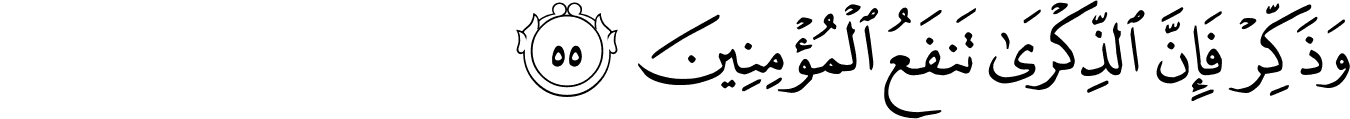 Artinya: Dan tetaplah memberi peringatan, karena sesungguhnya peringatan itu bermanfaat bagi orang-orang yang beriman.Berdasarkan ayat di atas maka dapat di ketahui bahwa nasehat yang tulus, berbekas dan berpengaruh jika memasuki jiwa yang bening, hati terbuka, akal yang bijak dan berpikir, maka nasehat tersebut akan mendapat tanggapan secepatnya dan meninggalkan bekas yang dalam. Selain memberikan nasehat pendidik juga memberikan teladan yang baik dengan peserta didik supaya tidak menyontek atau memberikan contekan. Berdasarkan hasil wawancara dengan guru Sosiologi dan guru BK/BP, yang menjelaskan bahwa: Setiap guru seharusnya terlebih dahulu menguasai materi yang ingin dia ajarkan kepada peserta didik, saya tidak suka peserta didik saya itu berbuat kegaduhan saat pelajaran berlangsung, apabila ada yang ribut saya memanggil dia ke depan dan menjawab pertanyaan yang saya berikan berkaitan dengan materi yang dibahas saat itu.Setiap pembelajaran saya berusaha menjadi contoh yang baik bagi peserta didik misalnya ketika mengajar tidak membuka buku artinya saya menguasai materi yang diajarkan, dan bagi peserta didik yang rajin saya terkadang memberikan pujian ataupun memberikan hadiah yang saya beri nama “kartu kesempatan”, kartu tersebut ada 3 macam yaitu kartu emas, kartu perak dan kartu perunggu, bila peserta didik yang sangat aktif dan rajin maka saya beri kartu emas, kartu itu tidak hanya dikasih terus dibuang peserta didik begitu saja, kartu itu dikumpulkan sampai akhir semester siapa yang paling banyak dapat kartu emas maka saya kasih hadiah dan nilainya pun saya tambah juga. Saya dalam 3 bulan sekali selalu merubah posisi duduk peserta didik supaya dalam pembelajaran itu selalu ada nuansa baru biar tidak cepat bosan, dan bagi peserta didik yang pakaikaca mata saya tempatkan di depan atau tidak di barisan nomor dua kalau ditempatkan di belakang kasihan peserta didiknya, bagi peserta didik ketahuan menyontek itu pasti akan saya tempatkan di kursi paling depan jadi saya bisa mengawasinya terus supaya dia tidak mengulangi perbuatannya tersebut, sebab itu sangat merugikan dirinya sendiri dan orang lain juga.Berdasarkan hasil wawancara dapat terlihat bahwa bentuk keteladanan yang guru terapkan kepada peserta didik yaitu menjelaskan materi dengan serius dan guru menguasai materi yang diajarkan pada peserta didik. Adapula guru yang memberikan pujian dan hadiah kepada peserta didik dengan tujuan agar peserta didik yang lain termotivasi.Sesuai dengan pendapat Ahmad Zayadi dan Abdul Majid bahwa “orang tua merupakan contoh teladan dalam keluarga, sedangkan guru merupakan contoh teladan bagi anak di lingkungan sekolah maupun di luar sekolah. Adapula guru yang memberikan pujian dan hadiah kepada peserta didik dengan tujuan agar peserta didik yang lain termotivasi dalam buku Ahmad Zayadi dan Abdul Majid bahwa memotivasi anak adalah suatu kegiatan memberi dorongan agar anak bersedia dan mau mengerjakan kegiatan atau perilaku yang diharapkan oleh orang tua atau guru.Integrasi dalam mata pelajaran Beberapa guru menggunakan metode yang berbeda dalam melaksanakan pembelajaran, sesuai dengan materi dan mata pelajaran yang diajarkan. Begitu pula saat guru mengajak kepada peserta didik untuk tidak menyontek dan memberikan contekan ketika mengerjakan tugas saat pelajaran di kelas. Seperti halnya hasil  wawancara dengan Al-Islam yang menjelaskan bahwa: Saya menggunakan beberapa metode dalam proses pembelajaran selain metode ceramah ada pula metode diskusi kelompok tetapi kebanyakan saya lebih ke praktek langsung untuk mengetahui tingkat kemampuan peserta didik tersebut.Berdasarkan hasil observasi dapat diambil kesimpulan bahwa guru-guru di SMA Muhammadiyah 2 Bandar Lampung sudah menyampaikan secara lisan kepada peserta didik saat akan mengerjakan tugas, terbukti bahwa guru-guru selalu mengajak dan mengingatkan peserta didik supaya tidak menyontek dan memberikan contekan saat mengerjakan tugas. Berdasarkan pengamatan dan mencermati dokumentasi RPP pada mata pelajaran Al-Islam, secara spesifik menuliskan di dalam rencana pelaksanaan pembelajaran, akan tetapi  guru secara lisan berpesan kepada peserta didik supaya tidak menyontek ketika mengerjakan latihan maupun tugas individu. Data tersebut sama halnya dalam hasil observasi penulis tidak menemukan bahwa guru Sosiologi mencantumkan secara detail larangan agar tidak menyontek dalam rencana pelaksanaan pembelajaran pada mata pelajaran tetapi beliau secara lisan menyampaikan agar tidak menyontek dan harus percaya diri dengan jawaban sendiri. Begitu pula dengan guru BK/BP dalam hasil observasi dan dokumentasi penulis tidak menemukan beliau mencantumkan larangan untuk menyontek di dalam rencana pelaksanaan pembelajaran untuk mata pelajaran BK, beliau selalu menyampaikan secara lisan perihal agar tidak menyontek. Dapat penulis simpulkan bahwa guru-guru SMA Muhammadiyah 2 Bandar Lampung belum mencantumkan himbauan untuk tidak menyontek dan memberikan contekan di dalam RPP, melainkan secara lisan guru menekankan kepada peserta didik agar tidak menyontek dan lebih percaya pada diri sendiri. Integrasi dalam budaya Hasil wawancara dengan Guru Al-Islam menjelaskan bahwa:Ketika saya memberikan tugas individu, biasanya saya mengawasi peserta didik dengan berjalan-jalan di dalam ruangan sehingga ketahuan kalau ada peserta didik yang menyontek atau memberikan contekan, tapi dengan saya berjalan-jalan di dalam ruangan peserta didik terkontrol jadi hampir tidak ditemukan yang menyontek ketika saya memberikan tugas. Berdasarkan wawancara tersebut guru memberikan pengawasan kepada peserta didik supaya tidak menyontek maupun memberikan contekan ketika guru memberikan tugas. Pengawasan tersebut hendaknya dilakukan terus menerus artinya, pendidik hendaknya konsekuen, bersikap tegas, dan tetap teguh pada pendirian yang telah diambilnya. Segala aturan, baik perintah maupun larangan, hendaknya dijaga agar selalu dilaksanakan dan tidak dilanggar. Hasil data tersebut diperkuat dengan pernyataan Kepala Sekolah yang mengatakan bahwa sekolah juga mengadakan lomba yang sifatnya antar kelas seperti lomba basket pada saat classmeeting, dalam lomba inilah peserta didik dituntut untuk sportif.Hasil observasi tersebut diperkuat dengan hasil wawancara dari guru-guru bahwa kegiatan peserta didik di kelas adalah mengikuti proses pembelajaran, sesuai dengan pernyataan Agus Wibowo bahwa nilai-nilai karakter dikegiatan kelas dapat diintegrasikan melalui proses belajar setiap mata pelajaran atau kegiatan yang dirancang sedemikian rupa oleh guru.Membangun koperasi atau kantin kejujuran Berdasarkan hasil wawancara dengan Kepala Sekolah kantin kejujuran pernah dibuka namun dalam waktu 4 tahun terakhir tidak diaktifkan sebab tempat yang tetap untuk kantin kejujuran tersebut belum ada tapi saat ini sudah ada tempatnya dan modal untuk membuka kantin kejujuran itu pun ada namun pengelola yang baru tidak memiliki cukup waktu untuk mengaktifkan kembali.Mengembalikan barang yang dipinjam atau ditemukan di tempat umumIntegrasi program pengembangan diri Guru mengingatkan peserta didik agar selalu mengembalikan barang yang dipinjam dengan teman tepat waktu dan juga apabila menemukan barang dilingkungan sekolah supaya mengembalikan ke pemiliknya atau ke guru piket jika barang tersebut tidak diketahui siapa pemiliknya. Pernyataan ini diperkuat dengan hasil wawancara kepada beberapa peserta didik sebagai berikut: Saya pernah meminjam pulpen teman kebetulan kotak pensil saya ketinggal setelah kegiatan pembelajaran berakhir pulpen tersebut saya kembalikan dengan teman.Saya duduk di kursi ketika jam istirahat di ujung kursi saya melihat ada HP, kemudian HPnya saya berikan ke guru piket, sebab saya mengetahui bahwa HP tersebut bukan hak saya, ingin mengembalikan kepemiliknya cuma saya tidak tahu jadi saya berikan kepada guru piket dan saya takut akan dosa jika mengambil HP tersebut sebab Allah mengetahui apa yang diperbuat oleh hamba-Nya karena Allah Maha Mengetahui.Berdasarkan hasil wawancara dengan peserta didik bahwa telah berbuat jujur dalam hal ucapan artinya telah menepati janji apa yang diucapkannya dengan mengembalikan barang yang dipinjamnya tepat waktu. Adapun hasil wawancara dengan peserta didik lain bahwa telah melawan hawa nafsunya sehingga dia menyerahkan HP yang ditemukannya kepada guru piket. Hal ini dikarenakan kejujuran dalam memenuhi keinginan, seperti apabila seseorang bertekad dengan jujur untuk bersedekah. Tekad tersebut bisa terlaksana bisa juga tidak, penyebab tidak terlaksananya tekad tersebut bisa saja disebabkan adanya kebutuhan yang mendesak, tekadnya hilang atau lebih mengedepankan kepentingan nafsunya. Berdasarkan dengan hal ini Allah SWT., berfirman dalam Al-Quran Surah Al-Ahzab ayat 23: 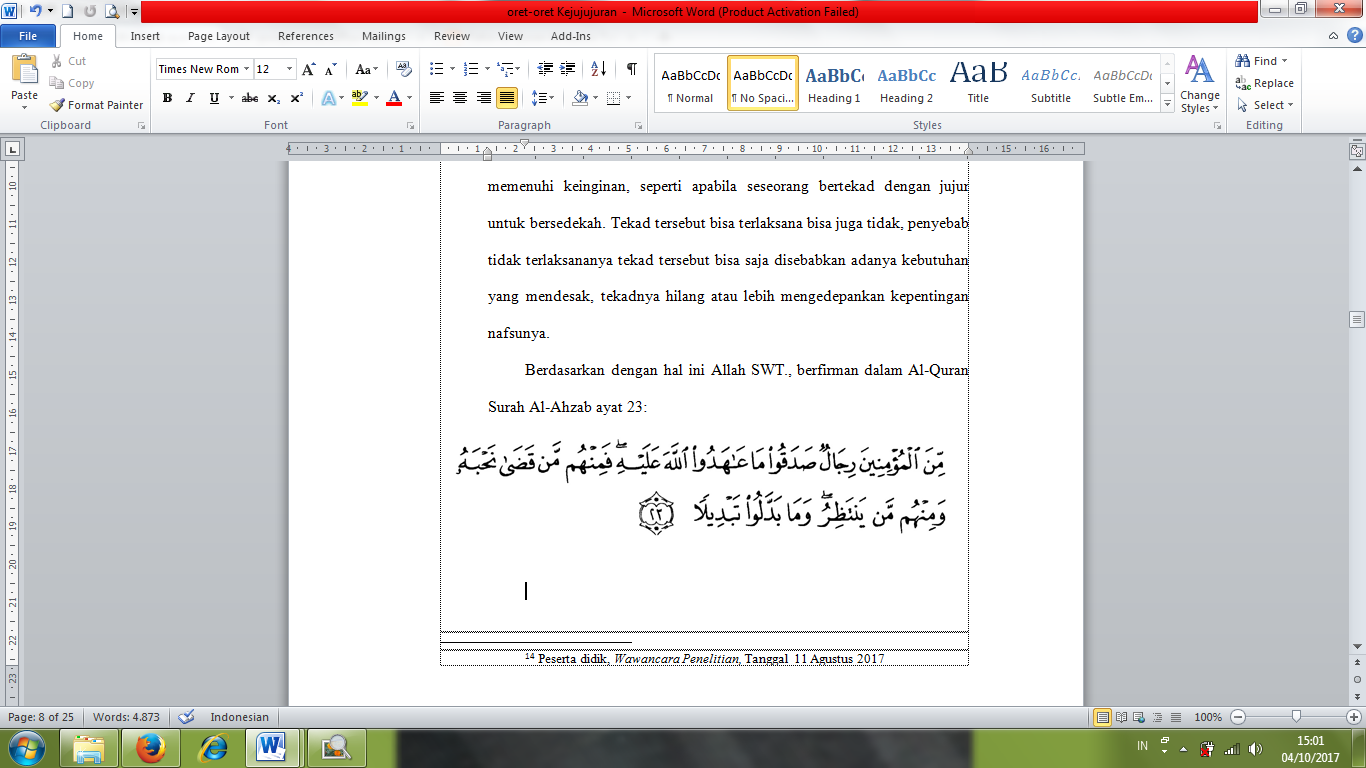 Berkaitan dengan ayat tersebut bahwa di antara manusia ada yang berjanji kepada Allah SWT kemudian mereka memenuhinya dan menyempurnakannya, sehingga mencurahkan seluruh kemampuannya untuk mencari ridho Allah dan menundukkan nafsunya untuk mentaatiNya. Kemudian di antara mereka ada yang cita-citanya dan buah kejujurannya sudah diberikan oleh Allah kemungkinan ia terbunuh dalam keadaan melaksanakan kewajiban tanpa menguranginya sedikitpun. Begitu pula dengan mereka yang masih menunggu, maksudnya diberikan kesempatan untuk menyempurnakan semua catatan taqdirnya, memenuhi harapannya, sambil berharap untuk menyempurnakannya, maka itu akan menambah kemuliaannya, mereka tidak seperti kebanyakan manusia menyelisihi perjanjian tetapi mereka tetap di atas perjanjianya mereka tidak berpalingatau menyelisihkannya maka mereka itulah mukmin sebenarnya.Integrasi dalam mata pelajaranBerdasarkan hasil pengamatan yang penulis peroleh bahwa guru di sela-sela menjelaskan pembelajaran tidak pernah bosan-bosannya untuk mengingatkan peserta didik agar selalu berbuat jujur semisalnya meminjam barang teman maka harus dikembalikan pula barang tersebut jangan sampai lupa untuk mengembalikannya. Berkat guru selalu menyampaikan pentingnya akan kejujuran, maka setiap peserta didik yang menemukan barang di lingkungan sekolah selalu mengembalikan kepemiliknya kalau pemiliknya tidak diketahui maka diberikan ke guru piket kemudian diumumkan supaya yang merasa barangnya hilang bisa mengambil dengan guru piket.Integrasi dalam budaya sekolah Berdasarkan hasil observasi penulis selain pada kegiatan pembelajaran ketika kegiatan ekstrakurikuler pun guru mengingatkan bagi yang meminjam barang harus dikembalikan, misalnya pada ekstrakurikuler tari bagi siapa yang minjam baju yang digunakan saat tampil menari segera dikembalikan ketempatnya. Begitu pula halnya dengan ekstrakurikuler yang lain para pembina pun selalu mengingatkan hal yang sama. Melaporkan kegiatan sekolah secara transparan Integrasi program pengembangan diri Berdasarkan informasi yang diperoleh penulis dari kepala sekolah bahwa sekolah telah melaporkan kegiatan sekolah secara transparan, para guru sudah melaporkan kegiatan yang telah dilaksanakan di sekolah. Sekolah juga mengadakan rapat rutin setiap bulan sehingga setiap laporan dari guru pasti disampaikan ketika rapat. Laporan yang guru rutin sampaikan antara lain laporan kegiatan lomba, misalnya sekolah mengirim peserta didiknya untuk mengikuti lomba mewakili sekolah, sebab setiap ada event tertentu dan bila ada undangan untuk mengikuti lomba maka SMA Muhammadiyah 2 Bandar Lampung selalu mengirim untuk mengikuti lomba tersebut dan hampir selalu menang. Oleh sebab itu, dalam hal ini para guru telah berbuat jujur dalam segala keadaan artinya kesesuaian perbuatan hati dan anggota badan dengan keikhlasan, dengan memanfaatkan kesempatan dan mencurahkan kemampuan secara maksimal.Integrasi dalam budaya sekolah Berdasarkan hasil observasi yang didapatkan penulis antara lain bahwa sekolah mengadakan kegiatan pembagian zakat fitrah, buka bersama pada bulan Ramadhan dan melaksanakan Kurban ketika hari Raya Kurban. Semua kegiatan itu disampaikan pula kepada orang tua peserta didik sehingga apabila ada orang tua dari peserta didik yang ingin ikut kurban maka bisa menyerahkan atau menyumbangkan hewan kurbannya ke pihak sekolah. Melakukan sistem perekrutan peserta didik dengan benar dan jujur Integrasi program pengembangan diri Berdasarkan observasi yang diperoleh penulis bahwa SMA Muhammadiyah 2 Bandar Lampung ketika merekrut peserta didik dengan benar dan jujur, setiap peserta didik yang ingin masuk SMA Muhammadiyah 2 Bandar Lampung selain harus melengkapi berkas juga harus mengikuti test terlebih dahulu. Sesuai dengan hasil wawancara penulis dengan guru sebagai berikut: SMA Muhammadiyah 2 Bandar Lampung setiap penerimaan peserta didik baru selalu mengadakan test terlebih dahulu, yang mana test tersebut ada dua bagian yaitu test tertulis dan test lisan (mengaji Al-Quran), setelah test selesai maka baru akan diumumkan siapa-siapa yang lulus test dan bisa melakukan registrasi ulang.Kejujuran bergantung pada keikhlasan seseorang jika amalnya tidak murni untuk Allah SWT tetapi demi kepentingan nafsunya berarti dia tidak jujur dalam berniat, bahkan bisa dikatakan telah berbohong. Para guru SMA Muhammadiyah 2 Bandar Lampung berdasarkan hasil wawancara telah berbuat jujur dalam perbuatan artinya tidak ada perbedaan antara niat dan perbuatan. Jujur dalam hal ini bisa berarti tidak berpura-pura khusyu dalam beramal sedangkan hatinya tidaklah demikian adanya seleksi tersebut dikarenakan agar tidak adanya kecemburuan sosial terhadap seluruh peserta didik yang ingin masuk SMA Muhammadiyah 2 Bandar Lampung.Integrasi dalam budaya sekolah Berdasarkan hasil observasi pebulis memperoleh data bahwa aktivitas peserta didik di kelas bersifat terbuka peserta didik terlihat harmonis dalam berdiskusi dan tidak membeda-bedakan dalam berteman. Guru bersikap terbuka kepada peserta didik dan mengkondisikan peserta didik supaya tidak membeda-bedakan dalam membentuk kelompok belajar di kelas. Guru juga bersikap terbuka ketika memberikan informasi mengenai kegiatan perlombaan. Peserta didik tidak terlihat iri dan guru tidak otoriter tetapi memberikan kesempatan kepada peserta didik seluruh kelas.Melakukan sistem nilai yang akuntabel dan tidak melakukan manipulasi Integrasi program pengembangan diri Guru-guru memberi nilai secara objektif dari hasil pekerjaan peserta didik, termasuk nilai sikap dan kepribadian peserta didik yang diamati guru selama proses berada di sekolah. Untuk nilai akhir di dalam raport, guru biasanya menghitung berdasarkan nilai rata-rata dari tugas individu, PR, Ujian Tengah Semester (UTS) dan nilai Ujian Akhir Sekolah (UAS).Pernyataan tersebut diperkuat dengan hasil wawancara sebagai berikut: Saya memberikan nilai secara objektif dan apa adanya dari hasil pekerjaan peserta didik, tidak ada yang saya tambah dan saya kurangi. Ada nilai tugas individu seperti PR dan tugas-tugas yang lain, ada nilai ujian tengah semester dan nilai ujian akhir semester. Kemudian untuk nilai di dalam raport merupakan akumulasi hasil rata-rata dari nilai-nilai yang didapatkan peserta didik tersebut.Saya memberikan penilaian secara objektif dan apa adanya dari hasil pekerjaan peserta didik, serta lebih mengutama nilai dari praktek langsung, ulangan harian dan ulangan semester dan tugas-tugas lainnya. Kemudian untuk nilai raport saya mengambil 40% nilai dari ulangan semester dan 60% dari nilai harian baik itu dari segi keaktifan peserta didik ketika pembelajaran, tugas-tugas ulangan harian dan untuk PR saya udah memberitahu ke peserta didik kalau itu untuk latihan dirumah dan akan dibahas di kelas saja.Berdasarkan hasil wawancara tersebut maka dapat penulis simpulkan bahwa guru-guru memberikan penilaian secara objektif tidak ada menambah maupun mengurangi dari perolehan nilai peserta didik, hal ini dapat dikategorikan dengan kejujurandalam menepati janji atau dengan perkataan. Hal ini disebabkan guru telah memberikan penilaian apa adanya tidak dimanipulasi dan sebagainya sehingga tidak merugikan peserta didik. Guru-guru sudah terbiasa memberikan contoh kepada peserta didik untuk mengoreksi tugas individu atau PR untuk dikoreksi sendiri tanpa harus ditukar dengan pekerjaan teman lainnya. Guru berusaha untuk memberikan kepercayaan kepada peserta didik untuk nilai akhir, guru hanya memberikan rumus dan peserta didik yang menghitung nilai dari hasil benar dan salahnya jawaban. Integrasi dalam mata pelajaran Hasil observasi guru-guru di SMA Muhammadiyah 2 Bandar Lampung sudah menuliskan rumus penilaian di dalam RPP secara jelas. Guru juga sudah memberikan rata-rata pencapaian nilai keberhasilan dari proses pembelajaran berdasarkan hasil nilai yang telah dihitung dari rumus penilaian yang sudah dirancang guru, baik nilai angka maupun nilai sikap atau kepribadian peserta didik. Berdasarkan hasil observasi guru SMA Muhammadiyah 2 Bandar Lampung memberikan kesempatan kepada peserta didik yang nilainya belum baik untuk diperbaiki melalui remidi atau memberikan tugas tambahan kepada peserta didik yang mengikuti remidi.Integrasi dalam budaya sekolah Berdasarkan hasil observasi yang penulis dapatkan bahwa dalam pembagian raport dulu orang tua peserta didik yang mengambilnya untuk sekarang tidak lagi, raport tersebut langsung diberikan kepada peserta didik dan jika ada orang tua yang merasa nilai anaknya tidak sesuai atau ada kejanggalan maka orang tua bisa bertemu wali kelas oleh peserta didik tersebut kemudian wali kelas mamperlihatkan nilai yang diperoleh anaknya selama pembelajaran satu semester akan tetapi untuk peserta didik yang bermasalah maka raportnya harus orang tua yang mengambil ke sekolah, bermasalah dalam artian sering alfa, bolos tidak mengerjakan tugas dari guru dan sebagainya. Membayar barang yang dibeli dengan jujur di kantin sekolah Integrasi program pengembangan diri Berdasarkan hasil pengamatan penulis bahwa ketika jam istirahat peserta didik belanja di kantin dan mereka menghitung sendiri jumlah yang harus mereka bayar sebab kalau penjaga kantin yang harus menghitung maka itu akan kesulitan sebab penjaganya yang terbatas dibandingkan dengan jumlah pembeli yangbanyak.Hal ini di perkuat dengan wawancara dari peserta didik sebagai berikut: Setiap saya berbelanja di kantin, saya menghitung sendiri jumlah yang harus saya bayar, sebab penjaga kantin sibuk melayani pembeli yang lain, pernah saya keliru dalam menghitung jumlah yang seharusnya saya bayar sebesar 6 ribu tapi saat itu saya bayar 5 ribu, setelah di dalam kelas saya baru ingat kalau jumlah yang saya bayar tadi kurang akhirnya saya kembali ke kantin untuk membayar kembali.Berdasarkan hasil wawancara tersebut dapat penulis simpulkan bahwa peserta didik menghitung sendiri jumlah yangmereka bayar akan tetapi apabila ada kekeliruan dalam menghitungnya maka mereka akan kembali membayarnya jika masih jam istirahat berlangsung akan tetapi jika jam istirahat berakhir makamereka akan membayarnya kembali pada jam istirahat kedua. Berdasarkan hal ini maka peserta didik tersebut berbuat jujur dalam perbuatan artinya melakukan sesuatu sesuai dengan yang di ridhoi Allah, tidak berbohong atas apa yang telah dikerjakannya, dengan demikian, peserta didik dapat dikategorikan telah berbuat jujur dalam perbuatan. Integrasi dalam mata pelajaran Membayar barang yang dibeli di kantin sekolah dengan jujur tidak tertulis di dalam RPP akan tetapi disampaikan secara lisan oleh guru. Sebagaimana hasil wawancara penulis dengan guru sebagai berikut: Ketika mata pelajaran matematika berlangsung ada peserta didik yang ketinggalan perlengkapan belajar misalnyajangka atau busur maka peserta disuruh membeli saat itu juga sebab dalam kelas ada disediakan barang itu hal ini apabila ada yang ketingalan maka hukumannya membeli barang yang tertinggal itu dua kali lipat sehingga jika minggu berikutnya ada lagi yang tertinggal tidak perlu membeli keluar cukup dikelas saja dan uangnya dimasukkan ke uang kas kelas.Berdasarkan hasil wawancara tersebut dapat penulis simpulkan bahwa membayar barang yang dibeli di kantin sekolah dengan jujur tidak tertulis di dalam RPP akan tetapi guru selalu menyampaikan secara lisan agar selalu berbuat jujur. Guru menanamkan kejujuran dalam segala keadaan kepada peserta didik, yang mana segala amalan hatipada dasarnya bermuara dalam kejujuran, sehingga kapan saja seorang hamba jujur dalam seluruh kondisi tersebut, maka dia akan terangkat dan tinggi kedudukannya di sisi Allah. Sebagai seorang pendidik guru juga menerapkan hukuman apabila ada peserta didikyang melanggar peraturan, dengan memberi hukuman, anak akan jera dan berhenti dari berperilaku buruk/tidak jujur tersebut. Tingkat-tingkat hukuman berbeda-beda karena perbedaan tingkat manusia ada orang yang sudah cukup baginya isyarat dari kejauhan, hatinya sudah tergetar dan perasaannya sudah kecut, dan akan memperbaiki kesalahan yang akan dilakukannya tetapi adapula orang yang hanya bisa tergerak oleh marah yang jelas dan keras. Adakalanya pula cukup hanya dengan ancaman hukuman yang akan dilaksanakan nanti, tetapi adapula yang harus didekatkan tongkat kepadanya sampai betul-betul melihatnya di depan matanya, adapula jenis orang yang harus merasakan sengatan hukuman itu lebih dahulu pada kulitnya untuk bisa kembali baik. Tidak berbohong Integrasi program pengembangan diri Sebagai seorang pendidik apabila mengetahui peserta didik berbohong alangkah baiknya mencari kebenaran yang sebanarnya jangan langsung menghakimi peserta didik tersebut karena akan menghasilkan pengaruh yang buruk bagi peserta didik. Berikut ini hasil wawancara dengan guru: Pernah ada peserta didik ketahuan berbohong, saya mengetahui dia berbohong dari temanya yang melapor ke saya bahwa si A mengambil uang milik temannya si B, kemudian saya tidak memanggil peserta didik A ini akan tetapi saya menggali informasi dari temannya yang lain maupun pengamatan saya.  Ketika sudah menemukan informasi yang mengarah bahwa si A ini memang bersalah maka saya panggillah peserta didik A ini untuk ditanya tentang perbuatan yang mengambil uang si B. Mulanya peserta didik A tidak mengakuatas perbuatannya tapi saya bilang kalau saya punya bukti dan teman-temanmu bilang kalau kamu ngambil uang si B, tak lama setelah itu akhirnya dia mengakui kesalahannya. Ketika tiba di rumahnya si A bilang ke mamanya kalai dia dituduh guru mencuri uang temannya lantas orang tuanya geram lalu datang ke sekolah untuk menemui guru. Orangtua peserta didik ini marah-marah dengan guru kenapa anaknya dituduh mencuri, kemudian dikumpulkanlah wali kelas, guru dan orang tua peserta didik tersebut, wali kelas ngomongke anaknya kalau kemaren dia telah mengakui mengambil uang milik temannya kenapa di rumah bilang kalau guru menuduhnya mencuri. Ketika ditanya begitu maka peserta didik akhirnya mengakui kalau dia melakukan perbuatan itu, orang tuanya marah pada anaknya lalu ditanya kenapa berbohong dengan orang tua si A menjawab “takut dimarahi orang tuanya”, ketika mengetahui kebenaran yang sesungguhnya maka orang tuanya memarahnya habis-habisan.” Selain itu adapula kasus yang lain bahwa saya mendapatkan informasi bahwa peserta didik D nonton film porno dan membawa kondom ke sekolah dan kasus ini pun saya usut dan peserta didik yang bersangkutan kembali saya panggil kemudian saya tanya “kamu udah sering nonton film kaya gitu?, si D menjawab: baru sekali aja bu, akan tetapi saya tidak langsung mempercayai begitu saja, terus saya korek informasinya kata saya kamu sekali nonton untuk hari ini tapi hari-hari sebelumnya sudah berulang-ulang kalikan, tapi si D ini teta p kekeh tidak mengakui perbuatannya, dan akhirnya saya bilang kalau tidak mengaku saya punya bukti dari teman-teman kamu, lama-kelamaan dia mengakui juga atas perbuatannya, ternyata dia sering nonton film seperti itu sejak SD, dan itu semua terlihat dari sikap dan tingkah lakunya di sekolah agak “sedikit nakal” maka dipanggillah orang tua si D ini, saya jelaskan perihal masalah anaknya ini kemudian ibunya menyanggah dan ibunya bilang “anak saya anak baik-baik, dia sering membantu saya, tidak pernah membantah dan apabila keluar malam atau jalan-jalan malam jam 9 udahada di rumah jadi tidak mungkin dia membawa kondom ke sekolah, nonton film porno dll. Akan tetapi saya bilang mungkin anak ibu patuh di rumah tapi begitulah nyatanya yang terjadi di lingkungan sekolah”, karena anaknya juga mengakui kesalahannya maka orangtuanya pun tidak bisa berkata-kata lagi.Berdasarkan hasil wawancara maka dapat penulis simpulkan apabila guru mengetahui ada peserta didik yang berbohong maka peserta didik tersebut diberikan hukuman, entah itu hukuman ringan sedang maupun berat dan juga diberikan peringatan serta nasehat oleh guru agar peserta didik tersebut tidak mengulangi kesalahannya. Para filosof dan pendidik muslim seperti Ibnu Sina, Al-Ghazali, Al-Abdari, Ibnu Khaldun dan Muhammad Athiyyah al-Abrasyi mereka secara sepakat berpegang pada prinsip yang menyatakan: Menjaga (tindakan preventif) lebih baik ketimbang mengobati (tindakan kuratif). Abdurrahman Al-Nahlawi seperti dikutip Hery Noer Aly nasehat yang tulus adalah pemberi nasihat tidak berorientasi kepada kepentingan material pribadi. Guru memiliki kepedulian tinggi untuk menyelamatkan para peserta didiknya dari siksa Neraka dan guru juga tidak boleh mengabaikan memberikan nasehat kepada peserta didiknya. Guru perlu mengingatkan peserta didik bahwa tujuan menuntut ilmu adalah mendekatkan diri kepada Allah, bukan mencari kedudukan, kekayaan, dan popularitas. Selain lingkungan sekolah, lingkungan keluarga pun juga sangat besar perannya dalam menanamkan nilai kejujuran ini. Menurut Abu Ahmadi dan Nur Uhbiyati bahwa di dalam keluarga inilah penanaman utama moral bagi anak, yang biasanya tercermin dalam sikap dan perilaku orang tua sebagai teladan yang dapat dicontoh anak. Lingkungan masyarakat juga memberikan pengaruh terhadap sikap jujur seseorang mungkin di rumah bersikap baik, patuh dan sebagainya tapi lingkungan masyarakat dalam artian teman-temannya adalah teman yang salah yang dapat menjerumuskan dia kepada hal yang negatif maka berbohonglah dia kepada orang tua maupun guru di sekolah.Integrasi dalam mata pelajaran Guru mengetahui ada peserta didik yang berbohong ketika pelaksanaan pembelajaran maka peserta didik tersebut diberi peringatan dan di nasehati secara lisan dan apabila tidak menghiraukan apa yang dinasehati guru maka jika mengulangi lagi perbuatannya guru akan bertindak tegas, sebagaimana hasil wawancara dengan guru sebagai berikut:Suatu ketika pelajaran sosiologi/PKn berlangsung ketahuan salah seorang peserta didik berbohong namun dia tidak mengakui perbuatannya maka ketika minggu depannya saya tidak menghiraukan dia dalam artian supaya diajera dan mengakui kesalahannya, jadi, ketika ada peserta didik yang ketahuan berbohong dan tidak mengakui perbuatannya maka jangan dimarahi akan tetapi kita beri hukuman yang membuat dia jera dan akhirnya dia mengakui sendiri dengan perbuatannya.Berdasarkan hasil wawancara tersebut dapat penulis simpulkan bahwa ketika guru mengetahui ada peserta didik yang berbuat kesalahan tidak langsung diberikan hukuman, akan tetapi ditelusuri terlebih dahulu permasalahan yang sebenarnya. Seorang guru hendaklah jangan terburu-buru untuk memutuskan perkara sebab seorang pendidik merupakan tauladan bagi peserta didik, apa yang dilihat, didengar oleh peserta didik itu rentan pula untuk ditirunya. Islam tidak menjadikan pendidikan itu tergantung kepada keberhasilan dan kegagalannya hanya pada prakarsa-prakarsa pribadi, dan membiarkannya pergi bersama angin lalu tetapi menjadikan prakarsa-prakarsa itu sebagai suatu cara yang menyeluruh dimulai dengan pendekatan persoalan dan berakhir dengan lahirnya seorang manusia yaitu suatu norma masyarakat Islam dan pendidikan Islam. Suatu aturan biasanya menetapkan caranya sendiri, atas landasan aturan itu harus terlaksana Islam adalah aturan-aturan yang paling menonjol dalam hal patokan-patokan logis tersebut, karena Islam tidak mungkin berbuat sesuatu tanpa kelengkapan-kelengakapan demikian. Seorang anak yang melihat ayahnya berdusta, tidak mungkin ia memperoleh sifat-sifat jujur, seorang anak melihat ibunya serakah tidak mungkin memperoleh sifat-sifat luhur.Integrasi dalam budaya sekolah Adapun dalam kegiatan di luar jam pembelajaran semisalnya pada saat ekstrakurikuler guru menekankan ketika bekerjasama dalam kelompok itu harus jujur, supaya tidak merugikan diri sendiri terlebih orang lain. Hal ini hendaknya jujur dalam niat, jujur dalam lisan dan jujur dalam perbuatan. Jujur dengan niat artinya motivasi bagi setiap gerak dan langkah seseorang dalam rangka mentaati Allah SWT dan ingin mencapai ridho-Nya. Jujur sesungguhnya beda dengan pura-pura jujur. Orang yang pura-pura jujur berarti tidak ikhlas dalam berbuat. Jujur dalam lisan artinya memberitakan sesuatu sesuai dengan realita yang terjadi. Adapun jujur dalam perbuatan yaitu melaksanakan suatu pekerjaan sesuai dengan yang di ridhoi Allah SWT dan melaksanakannya secara terus menerus dan ikhlas. Merealisasikan kejujuran, baik jujur dalam hati, jujur dalam perkataan, maupun jujur dalam perbuatan membutuhkan kesungguhan adakalanya kehendak untuk jujur itu lemah, adakalanya pula menjadi kuat.Berdasarkan hasil penelitian di atas secara keseluruhan maka dapat di ketahui bahwa penanaman nilai-nilai karakter berupa nilai kejujuran di SMA Muhammadiyah 2 Bandar Lampung sesuai dengan pedoman sekolah yang telah dibuat oleh Kemendiknas melalui Puskur tentang penanaman nilai karakter, pembentukan nilai karakter berupa kejujuran bertujuan untuk membentuk sikap dan perilaku siswa yang didasarkan pada upaya menjadikan dirinya sebagai orang yang selalu dapat dipercaya dalam perkataan, tindakan dan pekerjaan. Penanaman nilai-nilai karakter berupa nilai kejujuran di SMA Muhammadiyah 2 Bandar Lampung sudah berjalan dengan baik hal tersebut terlihat dari kesesuaian antara budaya karakter jujur yang berusaha terus dikembangkan sekolah dengan indikator keberhasilan nilai disiplin sekolah dalam pedoman sekolah yang dibuat oleh Kemendiknas.Kejujuran merupakan hal yang penting dalam kehidupan manusia, faktor yang mendorong kejujuran adalah akal, agama dan harga diri, orang yang berakal pasti mengerti bahwa jujur itu bermanfaat dan berbohong itu membahayakan. Agama memerintahkan kejujuran dan melarang kebohongan. Orang yang mempunyai harga diri tidak akan merendahkan diri dengan berbohong.Allah berfirman pada QS. Al Ahzab ayat ke 70: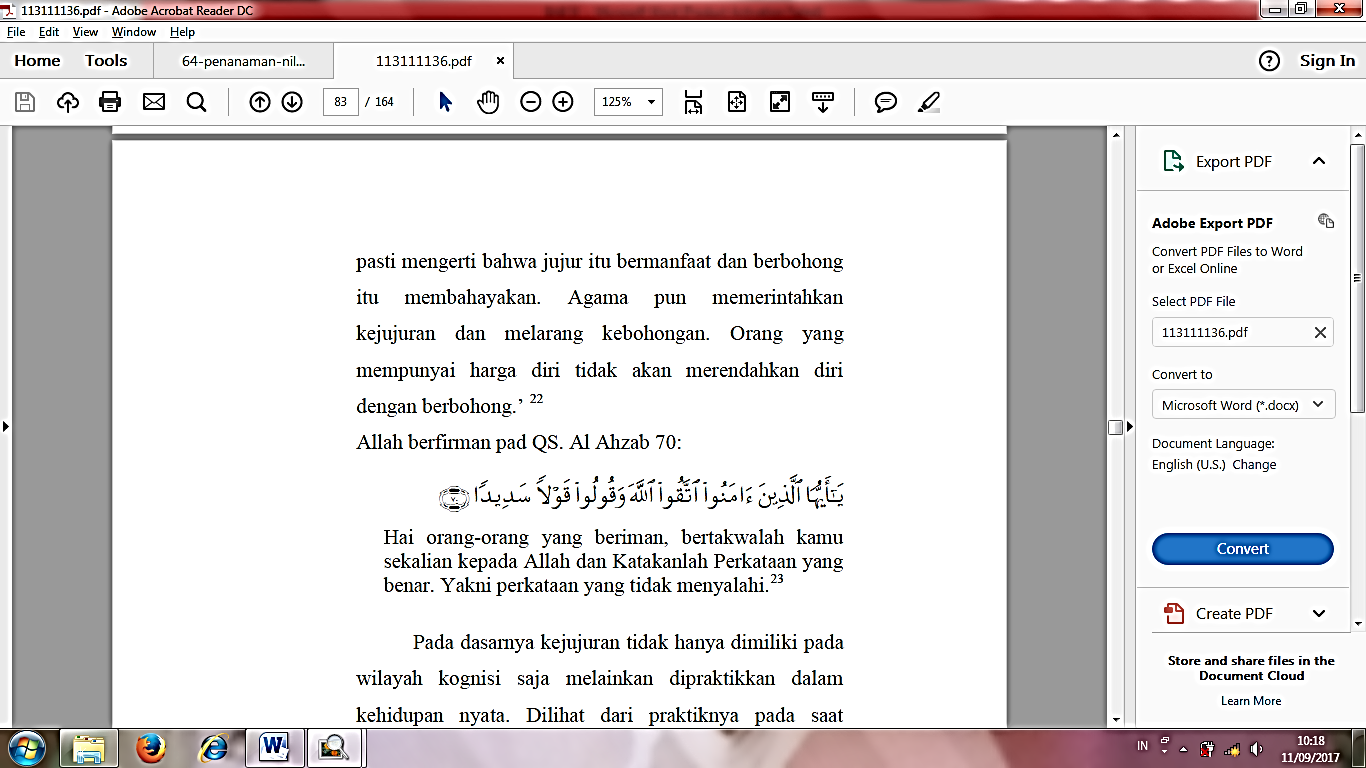 Artinya: Hai orang-orang yang beriman, bertakwalah kamu sekalian kepada Allah dan Katakanlah Perkataan yang benar, yakni perkataan yang tidak menyalahi.Dasarnya kejujuran tidak hanya dimiliki pada wilayah kognisi saja melainkan dipraktikkan dalam kehidupan nyata. Dilihat dari praktiknya pada saat penugasan peserta didik diminta untuk mengerjakan sendiri– sendiri pekerjaannya. Sebagian besar peserta didik mengerjakan dengan usaha sendiri, dan adapula yang mencari kesempatan akan tetapi ketika ditegur ataupun diingatkan oleh pendidik peserta didik tersebut langsung mengurungkan niatnya. Sama halnya saat pelaksanaan UTS (Ujian Tengah Semester) kemarin peserta didik dituntut untuk mengerjakan ulangan secara mandiri.Kerja KerasKerja keras adalah suatu istilah yang melingkupi suatu upaya yang terus dilakukan (tidak pernah menyerah) dalam menyelesaikan pekerjaan/yang menjadi tugasnya sampai tuntas. Kerja keras bukan berarti bekerja sampai tuntas lalu berhenti, istilah yang kami maksud adalah mengarah pada visi besar yang harus dicapai untuk kebaikan/kemlasahatan manusia (umat) dan lingkungannya. Peserta didik harus dilatih untuk mampu bekerja keras bukan hanya mampu bekerja keras, tetapi juga mampu bekerja cerdas, ikhlas, dan tuntas dengan begitu kerja keras yang dilakukannya akan bernilai ibadah di mata Tuhan pemilik langit dan bumi. Orang yang senang bekerja keras pastilah akan menuai kesuksesan dari apa yang telah dikerjakannya orang yang bekerja keras pasti mampu mewujudkan impiannya menjadi kenyataan.Berdasarkan hal tersebut maka kerja keras memiliki peranan yang sangat penting dalam mewujudkan tujuan pendidikan kurang efektifnya pengembangan karakter kerja keras, mengakibatkan siswa malas dan kurang disiplin dalam mencapai sebuah tujuan pembelajaran yaitu prestasi belajar. Kenyataanya yang dapat dilihat saat ini, siswa sering mengabaikan tugas-tugas dari guru, bersaing dengan tidak sehat dan tidak memiliki motivasi untuk serius atau bersungguh-sungguh dalam belajar. Hal ini tentu dapat mempengaruhi kualitas-kualitas para generasi penerus bangsa yang semakin lama semakin menjauh dari tujuan ideologi Pancasila. Kurangnya kualitas generasi muda ini tentu dapat mengancam kelangsungan hidup bangsa indonesia, ditambah dengan persoalan-persoalan seperti pengangguran kemiskinan, kesenjangan sosial, korupsi dan lain-lain yang dapat memecah belah negara ini.Hasil observasi yang peneliti lakukan di ketahui bahwa kerja keras peserta didik dalam kegiatan pembelajaran relatif sudah baik hal itu bisa dilihat dari peserta didik selalu menyelesaikan tugas di dalam kelas, tugas pekerjaan rumah, tugas terstruktur dengan tepat waktu, peserta didik dalam menyelesaikan tugas tidak melewati batas waktu yang ditetapkan, peserta didi selalu tidak berhenti menyelesaikan masalah sebelum selesai, Selalu intensif melakukan tanya jawab berkaitan materi mata pelajaran dan keterkaitan dengan persoalan kontekstual dengan nilai kerja keras. Hasil pengamatan lain menunjukkan bahwa guru memberikan tugas kepada siswa secara berkelompok untuk mendiskusikan salah satu topik yang ada dalam mata pelajaran, dalam diskusi tersebut siswa terlihat membaca buku paket, LKS dan buku lainnya yang  relevan. Selain itu siswa juga berdiskusi dengan teman kelompoknya, ketika ada yang belum jelas, siswa bertanya dengan guru, ketika guru menyuruh siswa melaporkan hasil diskusi, siswa juga berusaha untuk melaporkan hasil diskusi berdasarkan kelompoknya masing-masing, pada saat melakukan evaluasi, siswa juga terlihat berusaha mengerjakan soal tes uraian, banyak yang sudah mengerjakan secara individu, tetapi masih ada yang berdiskusi dengan teman. Data tersebut juga didukung oleh hasil wawancara dengan Guru Sosiologi/PKn, yang menjelaskan bahwa:Mengungkapkan untuk menanamkan kerja keras maka harus diberikan tugas, agar siswa berusaha untuk menyelesaikan tugas itu. Tugasnya bisa individu dan kelompok. Pada jawaban angket, Ibu Sukmawati menjawab “diberikan tugas, baik tugas individu maupun kelompok, jadi mereka punya tujuan yang harus dilalui dengan usaha.Penjelasan yang hampir senanda di sampaikan oleh guru Al-Islam, yang menjelaskan bahwa:Untuk menanamkan kerja keras dilakukan dengan pemberian tugas, tetapi tugas yang sesuai dengan kemampuan siswanya dan bisa dilakukan dengan memberikan LDS dan LKS untuk membaca, berdiskusi, serta membuat tugas kliping di mana dengan memberikan tugas secara mandiri maka siswa akan berusaha menyelesaikan semua pekerjaan yang diberikan oleh guru. Informasi yang diperoleh dari Kepala Sekolah, menjelaskan bahwa:Penanaman nilai-nilai karakter kerja keras yang di laksanakan di SMA Muhammadiyah 2 Bandar Lampung kalau menurut pandangan saya itu sudah baik, hal itu bisa dilihat dari sikap-sikap peserta didik dimana Mayoritas siswa SMA Muhammadiyah 2 Bandar Lampung pantang menyerah dalam menghadapi kesulitan dalam melaksanakan kegiatan pembelajaran. Mayoritas siswa SMA Muhammadiyah 2 Bandar Lampung mencari strategi untuk mengatasi kesulitan dalam pembelajaran dengan pemikirannya sendiri. Mayoritas siswa SMA Muhammadiyah 2 Bandar Lampung menyelesaikan tugas dengan baik dan tepat waktu. Mayoritas siswa SMA Muhammadiyah 2 Bandar Lampung selalu berupaya mencari sumber belajar dan informasi tentang konsep yang dipelajari.  Mayoritas siswa SMA Muhammadiyah 2 Bandar Lampung mengajukaan ide dan pendapat dalam setiap diskusi pembelajaran. Mayoritas siswa SMA Muhammadiyah 2 Bandar Lampung memiliki etos kerja yang tinggi khususnya dalam proses pembelajaran.Hasil penelitian di atas maka dapat di ketahui  bahwa penanaman nilai-nilai karakter melalui kerja keras yang dilaksanakan oleh peserta didik  di SMA Muhammadiyah 2 Bandar Lampung telah dilaksanakan dengan baik sesuai dengan perintah dari guru di mana guru menggunakan metode-metode yang menyenangkan dalam proses penanam nilai-nilai karakter sehingga mudah di pahami serta diimplementasikan. Namun dalam langkah-langkah pembelajaran penanaman nilai-nilai karakter kerja keras belum tercantum dalam RPP yang dibuat oleh guru mata pelajaran walaupun sudha ada namun belum lengkap selama guru hanya memberikan langkah-langkah penanaman nilai-nilai karakter secara spontan atau secara lisan ketika berada di kelas.Sehingga dengan demikian hasil penelitian ini dapat disimpulkan bahwa menunjukan penanaman nilai-nilai karakter berupa nilai kerja keras di SMA Muhammadiyah 2 Bandar Lampung, sesuai dengan pedoman sekolah yang telah dibuat oleh Kemendiknas melalui Puskur tentang penanaman nilai karakter, pembentukan nilai karakter berupa kerja keras bertujuan untuk membentuk sikap dan perilaku siswa yang menunjukkan upaya sungguh-sungguh dalam mengatasi berbagai hambatan belajar, tugas dan menyelesaikan tugas dengan sebaik-baiknya. Penanaman nilai-nilai karakter berupa nilai kerja keras di SMA Muhammadiyah 2 Bandar Lampung sudah berjalan dengan baik. Hal tersebut terlihat dari kesesuaian antara budaya karakter kerja keras yang berusaha terus dikembangkan sekolah dengan indikator keberhasilan nilai kerja kelas sekolah dalam pedoman sekolah yang dibuat oleh Kemendiknas.Follow up dari semua kegiatan penanaman nilai-nilai karakter yang telah disebutkan di atas, SMA Muhammadiyah 2 Bandar Lampung berencana terus mengembangkan pencapaian nilai-nilai karakter dengan cara menambah program kegiatan yang berkaitan dengan nilai karakter, saling memberikan motivasi dalam melaksanakan nilai karakter di sekolah, serta meningkatkan komitmen dan kebersamaan seluruh warga sekolah dalam menanamkan dan mengembangkan nilai karakter di sekolah.Evaluasi yang Dilakukan oleh oleh SMA Muhammadiyah 2 Bandar Lampung Dalam Penanaman Nilai-Nilai KarakterSistem evaluasi merupakan suatu cara yang di gunakan guru salah satunya untuk mengetahui perkembangan peserta didik. Sedangkan jenis evaluasi yang di gunakan dalam pembelajaran pendidikan agama Islam SMA Muhammadiyah 2 Bandar Lampung tidak lain adalah menggunakan evaluasi berdasarkan lingkup kegiatan pembelajaran. Jenis evaluasi pada lingkup kegiatan pembelajaran mempunyai 3 (tiga) komponen ialah sebagai berikut:Evaluasi pada program pembelajaran ini mencakup terhadap tujuan pembelajaran, isi program pembelajaran, strategi belajar mengajar, serta aspek-aspek program pembelajaran yang lain. Dalam tahap ini guru diantaranya membuat Silabus, serta Rencana Pelaksanaan Pembelajaran yang di dalamnya memuat kandungan atau nilai-nilai karakter yang ditanamkan pada peserta didiknyaEvaluasi pada proses pembelajaran yang mencakup kesesuaian antara proses pembelajaran dengan garis-garis besar program pembelajaran yang di tetapkan, kemampuan guru dalam melaksanakan proses pembelajaran, kemampuan siswa dalam mengikuti proses pembelajaran. Dalam tahap ini guru melakukan atau yang berkaitan dengan proses pembelajaran yang dengan memanfaat fasilitas pembelajaran yang ada secara efisien serta menciptakan suasana pembelajaran di kelas dengan kondusifEvaluasi pada hasil pembelajaran yang mencakup tingkat penguasaan siswa terhadap tujuan pembelajaran yang ditetapkan, baik umum maupun khusus, ditinjau dalam aspek kognitif, afektif, psikomotorik. Tahap terakhir ini melibatkan 3 unsur penilaian yaitu pengetahuan, keterampilan dan sikap, pada penilaian ini menggunakan beberapa contoh soal pengetahuan maupun contoh soal keterampilan, pada penilaian sikap dapat dilakukan dengan secara pengamatan atau langsung yaitu pada saat siswa melakukan suatu pelanggaran dikelas, atau selain itu siswa yang melanggar dapat di buat catatan khusus pada tugas siswa. Menurut Zainal Arifin menjelaskan bahwa pelaksanaan penilaian non tes dimaksudkan untuk mengetahui perubahan tingkah laku peserta didik setelah mengikuti proses pembelajaran di kelas. Sehingga dengan demikian dapat di ketahui bahwa guru tidak hanya dituntut dapat membuat instrument dan melaksanakan tes yang baik, tetapi juga harus mampu membuat instrumen non tes dan melaksanakannya dengan baik sesuai dengan prinsip-prinsip dan karekteristik instrument evaluasi yang baik.Berdasarkan 3 (tiga) sistem evaluasi dalam rangka penanaman pendidikan karakter ialah penilaian dilaksanakan untuk mengetahui perkembangan aktualisasi karakter dalam kehidupan sehari-hari khususnya dalam proses pembelajaran dan nilai-nilai yang merupakan dasar pembentukan karakter disarankan digali dari visi dan misi sekolah. Selain itu evaluasi berfungsi untuk mengetahui derajat efisiensi dan keefektifan strategi pembelajaran yang sudah digunakan oleh guru. Evaluasi juga berfungsi membantu guru dalam memberikan bimbingan dan seleksi, dengan menggunakan prinsip-prinsip evaluasi yaitu kontinuitas, keseluruhan dan objektivitas.Analisis DataPendidikan Agama Islam di lembaga pendidikan baik sekolah maupun perguruan tinggi merupakan bagian integral dari pelaksanaan pendidikan yang diselenggarakan di lembaga pendidikan formal dan sekaligus menjadi bagian dari pendidikan nasional. Dalam UUD 1945 Pasal 31 ayat 2 dinyatakan bahwa pemerintah menyelenggarakan satu sistem pendidikan nasional yang diatur dengan undang-undang. Hampir setengah abad setelah itu keluarlah Undang- Undang tentang Sistem Pendidikan Nasional, yaitu Undang-Undang Nomor 2 tahun 1989 yang kemudian diperbarui dengan Undang-Undang Nomor 20 tahun 2003 pada Pasal 4 ditegaskan bahwa tujuan pendidikan nasional adalah mencerdaskan kehidupan bangsa dan mengembangkan manusia Indonesia seutuhnya, yaitu manusia yang beriman dan bertaqwa terhadap Tuhan Yang Maha Esa dan berbudi pekerti luhur, memiliki pengetahuan dan ketrampilan, kesehatan jasmani dan rohani, kepribadian yang mantap dan mandiri, serta rasa tanggung jawab kemasyarakatan dan kebangsaan. Pasal 3 Undang-Undang Nomor 20 Tahun 2003 dipertegas lagi bahwa pendidikan nasional berfungsi mengembangkan kemampuan dan membentuk watak serta peradaban bangsa yang bermartabat dalam rangka mencerdaskan kehidupan bangsa. Adapun tujuan pendidikan nasional adalah untuk berkembangnya potensi peserta didik agar menjadi manusia yang beriman dan bertakwa kepada Tuhan Yang Maha Esa, berakhlak mulia, sehat, berilmu, cakap, kreatif, mandiri, dan menjadi warga negara yang demokratis serta bertanggung jawab.Sebagai bagian dari pendidikan nasional, Pendidikan Agama Islam mempunyai peran yang sangat penting dan strategis dalam rangka mewujudkan fungsi dan tujuan pendidikan nasional. Peraturan Pemerintah Nomor 55 Tahun 2007 tentang Pendidikan Agama dan Pendidikan Keagamaan Pasal 2 ayat (1) secara tegas menyatakan bahwa Pendidikan Agama Islam berfungsi membentuk manusia Indonesia yang beriman dan bertakwa kepada Allah SWT serta berakhlak mulia dan mampu menjaga kedamaian dan kerukunan hubungan inter dan antar umat beragama.Melihat demikian pentingnya Pendidikan Agama Islam di sekolah dan perguruan tinggi sebagaimana dirumuskan dalam peraturan perundang-undangan di atas, maka Pendidikan Agama Islam memainkan peran dan tanggung jawab yang sangat besar dalam ikut serta mewujudkan tujuan pendidikan nasional, terutama untuk mempersiapkan peserta didik dalam memahami ajaran-ajaran agama dan berbagai ilmu yang dipelajari serta melaksanakannya dalam kehidupan sehari-hari. Pendidikan Agama Islam hendaknya lebih ditekankan untuk mempersiapkan peserta didik agar memiliki budi pekerti atau karakter mulia (al-akhlaq al-karimah), yang ditunjang dengan penguasaan ilmu dengan baik kemudian mampu mengamalkan ilmunya dengan tetap dilandasi oleh iman yang benar (tauhid). Sehingga dengan kriteria seperti ini, diharapkan Pendidikan Agama Islam mampu mengangkat derajat para peserta didik sesuai dengan bidang ilmu yang ditekuninya.Untuk mewujudkan tujuan Pendidikan Agama Islam, bukanlah hal yang mudah banyak hal yang harus diperhatikan mulai dari materinya, pengelolaan atau manajemennya, metodologinya, sarana dan prasarananya, hingga guru dan peserta didiknya. Pendidikan Agama Islam sebagai salah satu mata pelajaran yang harus diupayakan agar bisa mengikuti perkembangan dan tuntutan zaman sehingga mampu mengemban fungsi dan tujuan pendidikan nasional seperti yang ditegaskan di atas.Adapun kompetensi pokok Pendidikan Agama Islam yang harus dicapai oleh peserta didik di sekolah, adalah: ketuhanan (keimanan), kedisiplinan, kerja keras dan kejujuran. Substansi atau materi Pendidikan Agama Islam yang demikian itu tentu sangat sedikit jika dibandingkan dengan keluasan ajaran agama Islam, namun, materi-materi pokok itu sudah cukup mendasar dan akan memberikan fondasi kepada peserta didik tentang agama Islam serta materi-materi itu dikemas dan disajikan dengan baik, sistematis, tersentruktur dan masif. Jika demikian, maka harapan dan tujuan Pendidikan Agama Islam yang sudah dirumuskan seperti di atas bukanlah suatu yang otopis untuk itu dibutuhkan kerja keras dan semangat yang besar didasari keikhlasan yang tinggi untuk bisa mengemban tugas yang berat itu bagi para tenaga pendidikan. Secara teknis para tenaga pengajar harus profesional baik dalam penguasaan materi maupun metodologi pembelajaran. Meskipun kompetensi di sekolah tidak seluas yang diberikan di perguruan tinggi, namun hal-hal yang mendasar (ajaran pokok agama Islam) tetap menjadi target utama yang harus diberikan kepada para peserta didik sebagai bekal dalam kehidupannya.Akhlak mulia yang dibentuk dari penanaman nlai-nilai karekter melalui keimanan, kedisiplinan, kerja keras dan kejujuran merupakan buah yang dihasilkan dari proses penerapan ajaran agama Islam yang meliputi sistem keyakina dan sistem aturan (Islam: akidah dan syariah (ibadah dan muamalah). Terwujudnya akhlak mulia melalui keimanan, kedisiplinan, kerja keras dan kejujuran di tengah-tengah masyarakat manusia merupakan misi utama pembelajaran pendidikan agama Islam di sekolah. Sejalan dengan ini maka semua mata pelajaran yang diajarkan kepada peserta didik haruslah mengandung muatan pendidikan akhlak dan setiap guru haruslah memerhatikan akhlak atau tingkah laku peserta didiknya. Islam, misalnya, memberikan penghargaan yang tinggi terhadap ilmu, akan tetapi yang dimaksud adalah ilmu yang amaliyah. Artinya, seorang yang memperoleh suatu ilmu akan dianggap berarti apabila ia mau mengamalkan ilmunya. Terkait dengan hal ini, Al-Ghazali mengatakan manusia seluruhnya akan hancur, kecuali orang-orang yang berilmu semua orang yang berilmu akan hancur, kecuali orang-orang yang beramal. Semua orang yang beramal pun akan hancur, kecuali orang-orang yang ikhlas dan jujur. Al-Ghazali memandang pendidikan sebagai teknik atau skill, bahkan sebagai sebuah ilmu yang bertujuan untuk memberi manusia pengetahuan dan watak (disposition) yang dibutuhkan untuk mengikuti petunjuk Tuhan sehingga dapat beribadah kepada Tuhan dan mencapai keselamatan dan kebahagiaan hidup.Esensi peradaban Islam adalah Islam itu sendiri dan esensi Islam adalah tauhid atau pengesaan Tuhan, tindakan yang menegaskan Allah sebagai Yang Esa, Pencipta Yang Mutlak dan Transenden, dan penguasa segala yang ada. Bagi kaum Muslim, tidak dapat diragukan lagi, bahwa Islam, kebudayaan Islam, dan peradaban Islam memiliki esensi pengetahuan, yaitu tauhid (Q.S. al-Dzariyat, 51:56, Al-Nahl 16:36, Al-Isra’ 17:23, Al-Nisa’ 4:36 dan Al-An’am 6:151). Sehingga dengan demikian, ada tiga komponen penting yang harus diperhatikan di dalam mengelola pendidikan, yaitu ilmu itu sendiri, kemudian pengamalan ilmu tersebut dan tauhid yang menjadi dasar utamanya. Kalau ketiga komponen ini tidak dipahami dan tidak diberikan secara integral, maka akan sulit tercapai tujuan pendidikan sebagaimana yang disebutkan di atas, yakni akhlak mulia.Adapun karakter lebih ditekankan pada aplikasi nilai-nilai positif dalam kehidupan sehari-hari. Jadi, karakter lebih mengarah kepada sikap dan perilaku manusia konsep penanaman nilai karakter mulai dikenalkan sejak tahun 1900-an. Thomas Lickona dianggap sebagai pengusungnya, ia menyadarkan dunia Barat akan pentingnya pendidikan karakter. Pendidikan karakter, menurut Ryan dan Bohlin, mengandung tiga unsur pokok, yaitu mengetahui kebaikan (knowing the good), mencintai kebaikan (loving the good) dan melakukan kebaikan (doing the good). Penanaman nilai karakter tidak sekedar mengajarkan mana yang benar dan mana yang salah kepada anak, tetapi lebih dari itu pendidikan karakter menanamkan kebiasaan (habituation) tentang yang baik sehingga siswa paham, mampu merasakan, dan mau melakukan yang baik. Jadi, penanaman nilai karakter membawa misi yang sama dengan Pendidikan Akhlak atau Pendidikan Moral yang meliputi keimanan, kedisiplinan, kerja keras dan kejujuran.Hasil penelitian yang peneliti lakukan di SMA Muhammadiyah 2 Bandar Lampung menunjukkan bahwa penanaman nilai-nilai karakter berupa nilai keimanan, kedisiplininan, kerja keras dan kejujuran sudah dilaksanakan dengan baik walaupun masih terus dilakukan optimalisasi, pelaksanaan penanaman nilai-nilai karakter di SMA Muhammadiyah 2 Bandar Lampung sesuai dengan pedoman sekolah yang telah dibuat oleh Kemendiknas melalui Puskur tentang penanaman nilai karakter, pembentukan nilai karakter berupa keimanan, kedisiplininan, kerja keras dan kejujuran bertujuan untuk membentuk sikap dan perilaku siswa yang didasarkan pada upaya menjadikan dirinya sebagai orang yang selalu beriman kepada Allah SWT, mimiliki tanggung jawab yang tinggi, dapat dipercaya dalam perkataan, tindakan dan pekerjaan. Penanaman nilai-nilai karakter berupa nilai keimanan, kedisiplininan, kerja keras dan kejujuran di SMA Muhammadiyah 2 Bandar Lampung sudah terlihat dari kesesuaian antara budaya karakter keimanan, kedisiplininan, kerja keras dan kejujuran yang berusaha terus dikembangkan olehsekolah.Persoalan yang penting di sini adalah bagaimana membentuk akhlak mulia peserta didik dari kebiasaan yang dilakukan sehari-hari melalui keimanan, kedisiplininan, kerja keras dan kejujuran di mana kebiasaan penanaman nilai-nilai karakter tersebut bisa menjadi kultur atau budaya, khususnya bagi peserta didik yang ada di sekolah. Artinya, kajian tentang pembentukan akhlak mulia melalui keimanan, kedisiplininan, kerja keras dan kejujuran harus bisa teraplikasi dalam kehidupan sehari-hari sehingga menjadi habit peserta didik. Kata ‘kultur’ terambil dari kata berbahasa Inggris, culture, yang berarti kesopanan, kebudayaan, atau pemeliharaan. Kultur sekolah bisa dipahami sebagai tradisi sekolah yang tumbuh dan berkembang sesuai dengan spirit dan nilai-nilai yang dianut sekolah. Tradisi itu mewarnai kualitas kehidupan sebuah sekolah. Oleh karena itu, nilai-nilai yang ditunjukkan dari yang paling sederhana, misalnya cara mengatur parkir kendaraan guru, karyawan, peserta didik dan tamu, memasang hiasan di dinding-dinding ruangan, sampai persoalan-persoalan teknis lainnya, merupakan bagian integral dari sebuah kultur sekolah. Sehinga dengan demikian kultur merupakan kebiasaan atau tradisi yang sarat dengan nilai-nilai tertentu yang tumbuh dan berkembang dalam kehidupan sehari-hari dalam berbagai aspek kehidupan. Kultur dapat dibentuk dan dikembangkan oleh siapa pun dan di mana pun. Pembentukan kultur akhlak mulia melalui nilai-nilai keimanan, kedisiplininan, kerja keras dan kejujuran berarti upaya untuk menumbuhkembangkan tradisi atau kebiasaan di suatu tempat yang diisi oleh nilai-nilai akhlak mulia. Keempat macam nilai-nilai karakter inilah yang dapat membentuk manusia berkualitas di mana pun dan kapan pun serta berlaku untuk siapa pun dalam rangka membangun kecerdasan moralnya.StatusJenjang PendidikanJenjang PendidikanJenjang PendidikanJenjang PendidikanJenjang PendidikanJenjang PendidikanJenjang PendidikanJenjang PendidikanJumlahJumlahJumlahStatus< S1< S1S1S1S2S2S3S3JumlahJumlahJumlahStatusLPLPLPLPLPJmlPNS--51----516Non PNS--1722----172339Jumlah--------222445KelasJumlah Peserta Didik Secara KeseluruhanJumlah Peserta Didik Secara KeseluruhanJumlah Peserta Didik Secara KeseluruhanKelasLPJmlMIA.192736MIA.2122436MIA.3132336IIS.1142236IIS.2132336IIS.3112536XI 1PA 1112336XI IPA 2132134XI IPS 1162137XI IPS 2172037XII.IPA.193039XII.IPA.282937XII.IPS.1181836XII.IPS.2161934Jumlah180325506Ruangan/BangunanKondisi (Unit)Kondisi (Unit)Kondisi (Unit)Kondisi (Unit)Ruangan/BangunanBaikRRRBJumlah Ruang Kelas 10--10 Ruang Kantor 1--1 Ruang Kepala Madrasah1--1 Ruang Guru 1--1 Ruang Tata Usaha  1--1 Laboratorium IPA 1--1 Laboratorium Fisika 0--0 Laboratorium Kimia 0--0 Laboratorium Biologi 0--0 Laboratorium Komputer 1--1 Laboratorium Bahasa 1--1 Laboratorium Multimedia 1--1 Perpustakaan 1--1 Ruang UKS 1--1 WC Guru2--2 WC Siswa 4--4 Masjid/Musholla1--1 Aula/Gedung Pertemuan 1--1 Ruang Ketrampilan/Kesenian---0